 ACTA APROBADASESIÓN ORDINARIA No. 2913FECHA:		Jueves 16 de abril de 2015HORA:	1:30 p.m.LUGAR:	SALA DEL CONSEJO INSTITUCIONALPRESENTESDr. Julio Calvo Alvarado 	Presidente y Rector 	Dr. Tomás Guzmán Hernández	Representante Docente Sede Regional y Centro AcadémicoLic. William Buckley Buckley	Profesor del ITCRMSc. Jorge Chaves Arce	Profesor del ITCRMáster María Estrada Sánchez	Profesora del ITCRMáster Jorge Carmona Chaves	Funcionario Administrativo del ITCRIng. Alexander Valerín Castro	Funcionario Administrativo del ITCRIng. Carlos Roberto Acuña Esquivel	Representante de los EgresadosSr. Mauricio Montero Pérez	Estudiante del ITCRSr. Alejandro Valverde Mora	Estudiante suplente del ITCRSr. Roy Barrantes Rivera 	Estudiante suplente del ITCRAUSENTESSr. Alonso Brenes Ramírez	Estudiante del ITCRSrta. María José Araya Calderón	Estudiante del ITCRMAE. Bernal Martínez Gutiérrez	Profesor del ITCRFUNCIONARIOSLic. Isidro Álvarez Salazar	Auditor InternoLicda. Bertalía Sánchez Salas	Directora Ejecutiva de la Secretaría 	del Consejo InstitucionalÍNDICE	PÁGINAEl señor Julio Calvo Alvarado, quien preside, inicia la sesión al ser la una de la tarde con cuarenta y cinco minutos, con la presencia del Dr. Tomás Guzmán Hernández, Ing. Jorge Chaves Arce, Ing. Alexander Valerín Castro, Ing. Jorge Carmona Chaves, Máster María Estrada Sánchez, Sr. Mauricio Montero,  Sr. Roy Barrantes y Sr. Alejandro Valverde.  El señor  Julio Calvo justifica la ausencia del MAE. Bernal Martínez Gutiérrez, quien se encuentra disfrutando de vacaciones acumuladas por impartición de cursos de verano, durante este semana; al señor Alonso Brenes Ramírez y la señorita María José Araya, por motivos académicos. ARTÍCULO 1.  Juramentación del Ing. Carlos Roberto Acuña Esquivel, como Representante  titular de los Egresados ante el Consejo Institucional y de la Ing. Rita Arce Láscarez, como Representante  Suplente de los Egresados ante el Consejo Institucional, durante el periodo de nombramiento del 14 de abril de 2015 al el  31 de marzo de 2017 (A cargo de la Presidencia)NOTA:  Se presenta a la sesión la Ing. Rita Arce y el Ing. Carlos Roberto Acuña, al ser la 1:48 p.m., como nuevos integrantes en el Consejo Institucional, como suplente y titular, respectivamente. El señor Julio Calvo procede a la lectura de la nota de la Federación de Profesionales del Tecnológico –FEPETEC-.El señor Julio Calvo da la bienvenida y les felicita por la representación de los egresados ante este órgano; de seguido procede con la juramentación de ambos.EL SEÑOR RECTOR:"¿Juráis por lo más sagrado de vuestras creencias y prometéis a la Patria y al Instituto Tecnológico de Costa Rica observar y defender la Constitución, las leyes de la República, la normativa interna y cumplir fielmente los deberes encomendados por el Consejo Institucional, según lo establecido en el Artículo 25 del Reglamento del Consejo Institucional?SR. CARLOS ROBERTO ACUÑA ESQUIVEL, REPRESENTANTE TITULAR EGRESADOS “Sí, juro"EL SEÑOR RECTOR:"¿Juráis por lo más sagrado de vuestras creencias y prometéis a la Patria y al Instituto Tecnológico de Costa Rica observar y defender la Constitución, las leyes de la República, la normativa interna y cumplir fielmente los deberes encomendados por el Consejo Institucional, según lo establecido en el Artículo 25 del Reglamento del Consejo Institucional?SRA. RITA ARCE LÁSCAREZ, REPRESENTANTE SUPLENTE EGRESADOS“Sí, juro"El señor Carlos Roberto Acuña pide disculpas por la situación que se presentó ya que desconocían lo prevenido por el señor Isidro Álvarez, lo cual provocó que el Consejo no pudiera sesionar como es debido, se pensaba desarrollar para el mes de febrero la Asamblea, pero no fue posible, lo cual los hizo correr un poco para reprogramarla para el martes pasado, en la cual fueron elegidos a pesar de la poca asistencia. Las acciones desarrollas por el Consejo han ido incrementando el grupo de los egresados  que se han ido incorporando. La señora Rita Arce Láscarez da las gracias por el recibimiento y expresa que espera que en este tiempo puedan coadyudar mutuamente, lo importante es que se tiene un solo norte que se llama ITCR, ella ha lo ha demostrado en su trayectoria tanto a lo interno como a lo externo; hace una síntesis de sus actuaciones como estudiante y como egresada en los siguientes términos: Comenta que le correspondió vivir lo ocurrido en los años  80, cuando se luchó por la democracia institucional;  ha estado en el Consejo Institucional  en varias ocasiones como titular y como suplente, también ha estado como miembro en la Junta Directiva de la FundaTec y  ha sido miembro en la AIR y lideró junto con Dennis Mora  la reforma de los Estatutos 6 y 7  y el artículo 10 de la Ley Orgánica y lo hicieron como niños huérfanos porque no tuvieron al principio el apoyo del TEC, pero sí de los diputados; otros logros la creación del Federado y las mismas asociaciones de las carreras, ha sido  fortalecer los logros y que no se pierda la línea; también luchó cuando quisieron sacarlos de la representación ante este Consejo y de la AIR, en ese momento defendió la  representación. Aprovecha para invitarles para  el 21 de abril, ya que  personeros de Harvard vienen a hacer una alianza y sería interesante que algunos puedan asistir, será un conversatorio y sobre todo para anlizar si se pueden hacer alianzas con el TEC, será el martes 10:30 a.m. en el Federado.  Finalmente se pone a las órdenes y les dice que cuenten con ella, ella vive en Cartago y tiene oficina en Cartago como empresaria, una de las primeras empresarias de la construcción junto a su esposo. Está muy agradecida con el TEC, le tienen cariño y amor; a los estudiantes les dice que ella los ve como futuros profesionales. Comenta que en la Asamblea del martes se hizo un llamado para  apelar  a los egresados, algunas son pequeñas contribuciones pero otras son grandes, pues cuentan con recursos y por eso pudieron contribuir hasta hace pocos años, en las primeras acreditaciones. Por último menciona que  tienen varios proyectos como un seminario, hacer convenios, alianzas y otros aportes, la Federación desea trabajar hombro a hombro, por el bien del Tecnológico.El señor Julio Calvo le da las gracias a la señora Rita Arce, es bonito escuchar el interés que tienen los egresados de continuar vinculados al Tecnológico.El señor  William Buckley los felicita y  se refiere a la importancia de contar con los egresados en el Consejo Institucional, insta para que estén vinculados con la institución y a los estudiantes les aconseja que tomen ese ejemplo y no dejar la oportunidad de estar ligado a la institución. CAPÍTULO DE AGENDAARTÍCULO 2.  Aprobación de la Agenda NOTA: El señor Lic. William Buckley Buckley, se presenta a la Sesión al ser la 1:50 p.m. El señor Julio Calvo somete a votación la agenda del día y se obtiene el siguiente resultado: 9 votos a favor, 2 en contra.  NOTA: En el momento de la votación de la agenda, se encontraban 11  personas presentes, sin embargo, el sistema registra 11 votos y 2 abstenciones por aparente error; todas las personas manifiestan estar de acuerdo con la aprobación de la agenda.Por lo tanto, la agenda se aprueba de la siguiente manera: ASUNTOS DE TRÁMITELa discusión de este punto consta en el archivo digital de la Sesión No. 2913.ARTÍCULO 3.  Aprobación del Acta No. 2912Se somete a votación el Acta No. 2912 y se obtiene el siguiente resultado: 8 votos a favor, 3 abstenciones; y se incorporan las modificaciones externadas por los(as) miembros del Consejo Institucional.CAPITULO DE CORRESPONDENCIA ARTÍCULO 4.  Informe de Correspondencia (documento anexo)La señora Bertalía Sánchez da lectura al informe de correspondencia, se toma nota en el Seguimiento de Acuerdos, cuando corresponde y se hacen los traslados respetivos.Correspondencia remitida al Presidente del Consejo Institucional:EM-365-2015, Memorando con fecha de recibido 07 de abril de 2015, suscrito por la el Dr. Luis Gerardo Meza, Director de la Escuela de Matemática, dirigido al Dr. Julio Calvo, Presidente del Consejo Institucional, en el cual indica que recientemente en la Escuela de Matemática han surgido dudas acerca de si la asistencia a gestiones de salud ante dependencias de la CCSS, están o no cubiertas en el acuerdo de la Sesión del Consejo Institucional No. 1528.  Por lo que solicita:  1.  Una interpretación auténtica del acuerdo indicado que aclare si las gestiones de salud ante dependencias de la CCSS deben gestionarse o no dentro de los cinco días que otorga a los funcionarios el acuerdo de la sesión No. 1474 para “resolver asuntos personales de diversa índole”. 2.  Se dicte una medida cautelar sobre cómo se debe proceder en la aplicación de este acuerdo en la materia indicada, hasta que se cuente con una interpretación auténtica en firme. (SCI-1738-04-2015) Se toma nota.   Se traslada a la Comisión de Planificación y Administración.AUDI-062-2015 Memorando con fecha de recibido 08 de abril de 2015, suscrito por el Lic. Isidro Álvarez, Auditor Interno, dirigido al Dr. Julio Calvo, Presidente del Consejo Institucional, en el cual adjunta el “Informe sobre el grado de atención por parte de la administración activa de las disposiciones dictadas por la Contraloría General de la República al 31 de diciembre de 2014”, en cumplimiento del Plan de Trabajo 2015, mismo que incluye las disposiciones que fueron del conocimiento de esta Auditoría Interna, en particular las contenidas en el “Informe No. DFOE-SOC-IF-12-2014 “Auditoría sobre el control interno en los procesos  financiero contables del Instituto Tecnológico  de Costa Rica. (SCI-1743-04-2014)Se toma nota. Se traslada a la Comisión de Planificación y Administración AUDI-064-2015 Memorando con fecha de recibido 08 de abril de 2015, suscrito por el Lic. Isidro Álvarez, Auditor Interno, dirigido al Dr. Julio Calvo, Presidente del Consejo Institucional, en el cual en atención al Plan Anual de Trabajo de la Auditoría Interna para el año 2015 y de lo dispuesto en el inciso g, artículo 22 de la Ley General de Control Interno; la sección G del Reglamento de Organización y Funcionamiento de la Auditoría del Instituto Tecnológico de Costa Rica; la norma 206, de las Normas Generales de Auditoría para el Sector Público y de la norma  2.11 de las Normas para el ejercicio de la auditoría interna en el Sector Público, comunica que la Auditoría ha planificado realizar tres evaluaciones al año, una por cuatrimestre, sobre el estado en que se encuentran las recomendaciones emitidas tanto por los Despachos de Auditores Externos como por la Auditoría Interna. Dicha evaluación contemplará aquellas recomendaciones cuyo plazo establecido por la administración activa haya vencido en el cuatrimestre que concluya. En razón de lo anterior, la primera de las evaluaciones cubrirá el periodo que transcurre del 1º de enero al 30 de abril de 2015, para lo cual se comunicará a las instancias correspondientes la obligación de colaborar con la Auditoría Interna en el cumplimiento de esta responsabilidad, según lo dispone el artículo 33 de la Ley General de Control Interno, No.8292. (SCI-1745-04-2014)Se toma nota. AUDI-AD-005-2015 Copia de un Informe Confidencial, recibido  en sobre cerrado, el 08 de abril de 2015, suscrito por el Lic. Isidro Álvarez, Auditor Interno, dirigido al Dr. Julio Calvo, Presidente del Consejo Institucional.  (SCI-1747-04-2015)Se toma nota. Correspondencia remitida al Consejo InstitucionalTSS-178-2015 Memorando con fecha de recibido 07 de abril de 2015, suscrito por el Dr. Luis Enrique Pereira, Director del Departamento Trabajo Social y Salud y Encargados de los distintos programas, dirigido a la Licda. Bertalía Sánchez Salas, Directora Ejecutiva, Secretaría del Consejo Institucional y a los Miembros del Consejo Institucional, en el cual indican que conocedores de la manifestación realizada por un estudiante ante el Consejo Institucional,  en relación con el Programa de Residencias Estudiantiles, se sirven realizar algunas consideraciones sobre el tema citado. Por lo que instan a las autoridades institucionales a acercarse al departamento para conocer la gestión de los programas y el seguimiento que se ofrece a la población estudiantil, con los recursos disponibles. De esa forma se fortalecería el conocimiento no sólo del quehacer, sino de las necesidades que el área percibe para el funcionamiento óptimo de los programas. El área de Trabajo Social, reitera y asume como lo ha hecho por larga data, el compromiso con los estudiantes y con esta querida institución. (SCI-1714-04-2015)Se toma nota. Se traslada a todos los miembros del Consejo InstitucionalVIDA-179-2015, Memorando con fecha de recibido 08 de abril de 2015, suscrito por el Ing. Luis Paulino Méndez, Vicerrector de Docencia, dirigido a la Licda. Bertalía Sánchez Salas, Directora Ejecutiva, Secretaría del Consejo Institucional, con copia a la Comisión de Planificación, en el cual remite criterio sobre el Proyecto de Ley  para la Educación Dual”, Expediente Nº 19.378. (SCI-1744-04-2015) Se toma nota.  Futuro punto de agendaCD-021-2015, con fecha de recibido 09 de abril de 2015, suscrito por el M.D. Laura Sancho Martínez, Directora Escuela Cultura y Deporte, dirigido al Consejo Institucional, en el cual presenta formal y respetuosamente revisión del artículo 59-Bis del Estatuto Orgánico, así como la reforma tendiente hacia el hecho de que las Unidades puedan sesionar en pleno y no trasladar esa responsabilidad a un pequeño grupo de representantes de toda una colectividad de trabajo.  Señala que es claro que el artículo vigente viola la participación democrática y activa de los docentes y funcionarios administrativos, e incluso de la representación estudiantil, por tanto, una reforma tendiente a la apertura de la participación de la totalidad de los miembros de las respectivas unidades es un elemento sine qua nom para el funcionamiento soberano y universitario de todas las unidades docentes.  (SCI-1746-04-2015).Se toma nota.  Se traslada a la Comisión de Estatuto Orgánico. AP-438-2015 Memorando con fecha de recibido 07 de abril de 2015, suscrito por la Licda. Kattia Calderón, Directora del Departamento de Aprovisionamiento, dirigido a MBA. William Vives Brenes, Vicerrector de Administración, con copia a la Licda. Bertalía Sánchez Salas, Directora Ejecutiva, Secretaría del Consejo Institucional, en el cual le informa que se incluirá adicionalmente en la Comisión Especial de Activos al MBA. Erick Masís Siles. (SCI-1739-02-2015).Se toma nota.  Se traslada a la Comisión Especial de Activos.DATIC-172-2015 Memorando con fecha de recibido 08 de abril de 2015, suscrito por el Ing. Alfredo Villarreal, Director del DATIC, dirigido al Dr. Julio Calvo, Rector, con copia al Consejo Institucional, en el cual  solicita espacio físico para albergar a las personas que trabajarán con fondos restringidos para desarrollo de sistemas, según oficio SCI-380-2014, del 04 de junio 2014, emitido por el Consejo Institucional, donde se establecen los Lineamientos de Formulación y Ejecución del PAO y Presupuesto 2015, respecto a la previsión equivalente al 1.5% de los recursos transferidos por el FEES, para financiar la automatización de procesos mediante la utilización de sistemas de información y la mejora en el portal web institucional.  Agrega que surge la necesidad para el DATIC para contar con espacio físico y  solicita se le indique la forma de enfrentar ese reto, ya que se aproximan más sistemas a desarrollar los cuales involucran a más personas externas e internas para el debido desarrollo.  (SCI-1742-04-2015).Se toma nota.  SCI-186-2015 Memorando con fecha de recibido 08 de abril de 2015, suscrito por  el Lic. William Buckley, Representante Docente ante el Consejo Institucional, dirigido al Ing. Carlos Roberto Acuña Esquivel, Presidente de la Federación de Profesionales Egresados FEPETEC, con copia al Consejo Institucional, en el cual le informa que en virtud de haber expirado el plazo del nombramiento del Miembro Titular de la Federación de esa Federación, así como el respectivo suplente a efecto de poder cumplir con el cuórum estructural del Consejo Institucional.  Adicionalmente informa que la no conformación de dicho cuórum produce una parálisis del accionar de ese Órgano, toda vez que sin la misma, no es posible sesionar y por ende tomar acuerdos válidos. (SCI-1746-04-2015)Se toma nota.   Se informa a la PresidenciaFEPETEC-38-13-2015 Memorando con fecha de recibido 08 de marzo de 2015, mediante correo electrónico, suscrito por el Ing. José Mario Calderón, Secretario de la Federación de Profesionales Egresados FEPETEC, dirigido Lic. William Buckley, Representante Docente ante el Consejo Institucional, en el cual le informa que en atención al oficio SCI-186-2015, la FEPETEC nombrará los representantes correspondientes, el próximo martes 14 de abril de 2014, los cuales les serán comunicados oportunamente, a la mayor brevedad para restablecer el funcionamiento normal del Consejo Institucional. (SCI-1748-04-2015)Se toma nota.   Se informa a  la PresidenciaVIE-150-2015 Memorando con fecha de recibido 10 de abril de 2015, suscrito por el Dr. Milton Villarreal, dirigido a la Licda. Bertalía Sánchez Salas, Directora Ejecutiva, Secretaría del Consejo Institucional, en el cual en atención a la solicitud planteada en el oficio SCI-160-2015, Sesión del Consejo Institucional, No. 2910, artículo 10, del 18 de marzo 2015, presenta el informe detallado respecto a la adquisición, uso y custodia del equipo de irradiación Gammacell, el cual fue elaborado con base en información suministrada por el Dr. Miguel Rojas e información en registro de la VIE. (SCI-1751-04-2015)Se toma nota en el Seguimiento de la Ejecución de los Acuerdos tomados por el C.I. Se traslada a  la Comisión de Planificación y Administración.Correo electrónico, con fecha de recibido 10 de abril de 2015, suscrito por la Licda. Silma Elisa Bolaños, Jefa de Área de la  Asamblea Legislativa, dirigido al Dr. Julio Calvo, Presidente del Consejo Institucional, en el cual adjunta oficio ECO-24-2014,   solicitud de criterio sobre Proyecto de “Ley de Control Financiero de los Presupuestos Públicos, Transparencia y Responsabilidad Fiscal” Exp. Legislativo No. 19406.  (SCI-1754-03-2015).Se toma nota.  Se traslada a la Vicerrectoría de Administración y a la Comisión Especial Interuniversitaria del FEES.Correspondencia remitida con copia Consejo InstitucionalSCI-184-2015 Memorando con fecha de recibido 7 de abril de 2015, suscrito por  el Ing. Alexander Valerín, Coordinador de la Comisión de Planificación,  dirigido a la Contraloría General de la República, con copia al Consejo Institucional,  en el cual se aclara y hace constar que por un error material, a la hora de transcribir el artículo 12, de la Sesión Ordinaria del Consejo Institucional No. 2903, celebrada el 11 de febrero, 2015 “Modificación Presupuestaria No. 04-2014”, se indicó que la misma está contenida en los documentos enumerados del No 1002 a la No 5140, siendo lo correcto del No. 1002 al 1540. (SCI-1753-04-2015)Se toma nota.   SCI-187-2015 Memorando con fecha de recibido 10 de abril de 2015, suscrito por  el Ing. Alexander Valerín, Representante Administrativo ante el Consejo Institucional,  dirigido a la TAE. Hannia Álvarez, Presidenta ai. del Directorio de la Asamblea Institucional Representativa, con copia al Consejo Institucional,  en el cual le informa que en virtud de haber expirado el plazo del nombramiento del Titular de la Federación de Profesionales Egresados del ITCR ante el Consejo Institucional, así como el del suplente, a efecto de poder cumplir con el cuórum estructural de este Órgano, requisito indispensable para poder sesionar válidamente, no pudo llevarse a cabo la Sesión Ordinaria del Consejo Institucional del 8 de abril de 2015, por lo que, el informe de fiscalización de cumplimiento de las políticas generales del 2014, no pudo ser aprobado por el pleno del Consejo Institucional, razón por la que  dicho Informe se estará aprobando en la sesión del próximo miércoles 15 de abril de 2015 y posteriormente se enviará a esa oficina. Remite el borrador que se tiene del Informe de Fiscalización de políticas generales del Consejo Institucional, hasta este momento. (SCI-1753-04-2015)Se toma nota.   Formulario Solicitud de Prórroga, con fecha de recibido 10 de abril de 2015, suscrito por el Ing. Luis Paulino Méndez, Vicerrector de  Docencia, dirigido al Consejo Institucional, con copia a la Comisión de Planificación, en el cual solicita una prórroga al 14 de mayo de 2015 para atender el acuerdo del Consejo Institucional, Sesión Ordinaria No. 2908, Artículo 10, inciso b, según lo especificado en el oficio ViDa-32-2015, entregado a la Secretaría del Consejo Institucional y a la Comisión de Planificación, con fecha 27 de marzo 2015. (SCI-1750-04-2015)Punto de agenda.Correspondencia remitida a Comisiones PermanentesVIDA-172-2015, Memorando con fecha de recibido 08 de abril de 2015, suscrito por el Ing. Luis Paulino Méndez, Vicerrector de Docencia, dirigido al Ing. Jorge Chaves A., Coordinador de la Comisión de Asuntos Académicos y Estudiantiles, con copia al Consejo Institucional, en el cual indica que  con el objetivo de actualizar la normativa interna y adaptarla al desarrollo de la Institución, adjunta propuesta de Modificación del artículo 5 del Reglamento del Régimen de Enseñanza Aprendizaje. (SCI-1736-04-2015) Se toma nota.  VIDA-173-2015, Memorando con fecha de recibido 08 de abril de 2015, suscrito por el Ing. Luis Paulino Méndez, Vicerrector de Docencia, dirigido al Ing. Jorge Chaves A., Coordinador de la Comisión de Asuntos Académicos y Estudiantiles, con copia al Consejo Institucional, en el cual indica que con el objetivo de actualizar la normativa interna y adaptarla al desarrollo de la Institución, adjunta propuesta de Modificación del artículo 11, inciso a, del  Reglamento de Creación, Modificación y Eliminación de Unidades del ITCR. (SCI-1737-04-2015) Se toma nota.  TI-062-2015, Memorando con fecha de recibido 08 de abril de 2015, suscrito por la Ing. Arys Carrasquilla B, Coordinadora Carrera de Ingeniería en Mecatrónica, Ing. Yarima Sandoval, MBA., Coordinadora  Área Académica Administración de Tecnologías de Información y el Ing. Milton Villegas, Coordinador Área Académica de Ingeniería en Computadores, dirigido al Dr. Milton  Villarreal Castro, Vicerrector de Investigación,  con copia al Consejo Institucional, sobre competencia para la presentación de propuestas de proyectos, en  respuesta al oficio VIE-124-2015, respecto a la Ronda VIE 2016, le indican que se entiende que las áreas académicas: “1.  Pueden presentar propuestas de investigación acorde a las líneas de investigación definidas dentro del área académica respectiva. 2. La Vicerrectoría de Investigación y Extensión la asignará tiempos y recursos económicos en igualdad de condiciones con respecto a las Escuelas, para los proyectos presentados para la ronda 2016 y lo su sucesivo. 3. Independencia de las escuelas asociadas al área académica respectiva. 4. Todo(a) docente vinculado(a) a una de las respectivas áreas académicas podrá presentar propuestas a nombre del área”.  Solicitan que mediante oficio, confirme lo entendido por dichas áreas en los puntos 1, 2, 3 y 4, quedando en la mejor disposición de reunirse con él, en caso de ser necesario. (SCI-1737-04-2015) Se toma nota.  AP-UCPI-041-2015 Memorando con fecha de recibido 07 de abril de 2015, suscrito por la Licda. Evelyn Bonilla, Especialista en Adquisiciones, Proyecto de Mejoramiento Institucional, dirigido al Ing. Alexander Valerín, Coordinador de la Comisión de Planificación y Administración, con copia al Consejo Institucional, en el cual remite Informe de adjudicación Licitación Pública Internacional No. 2014LPI-0001-APITCRBM. TEMA CONFIDENCIAL (SCI-1734-04-2015)Se toma nota.   ADDENDUM DE CORRESPONDENCIAINVITACION, con fecha de recibido 13 de abril de 2015, suscrita por el Dr. Julio Calvo, Rector, dirigido a los Miembros del Consejo Institucional, en el cual se participa al Acto de Graduación Ordinario No. 238, correspondiente al II Semestre 2014, que se efectuará el 23 de abril de 2015, a las 2:00 pm, en el Auditorio del CTEC de la Sede Regional San Carlos. (SCI-1756-04-2015) Se toma nota.  FEPETEC-01-15/17 Memorando con fecha de recibido 15 de marzo de 2015, mediante correo electrónico, suscrito por el Ing. José Mario Calderón, Secretario de la Federación de Profesionales Egresados FEPETEC, dirigido a la Licda. Bertalía Sánchez Salas, Directora Ejecutiva, Secretaría del Consejo Institucional, en el cual informa que la FEPETEC en su Asamblea Ordinaria No. 01-2015, del 14 de abril del 2015, realizó el nuevo nombramiento del Directorio para el período 2015-2017. Asimismo se nombraron los representantes ante el Consejo Institucional:  Ing. Carlos Roberto Acuña Esquivel en calidad de Titular y la Ing. Rita Arce Láscarez, en calidad de suplente.  Ambos nombramientos rigen del 14 de abril de 2015 hasta el 31 de marzo de 2017. (SCI-1770-04-2015)Se toma nota.   Punto 1 (EM-365-2015) Memorando con fecha de recibido 07 de abril de 2015, suscrito por la el Dr. Luis Gerardo Meza, Director de la Escuela de Matemática, dirigido al Dr. Julio Calvo, Presidente del Consejo Institucional, en el cual indica que recientemente en la Escuela de Matemática han surgido dudas acerca de si la asistencia a gestiones de salud ante dependencias de la CCSS, están o no cubiertas en el acuerdo de la Sesión del Consejo Institucional No. 1528.  Por lo que solicita: 1. Una interpretación auténtica del acuerdo indicado que aclare si las gestiones de salud ante dependencias de la CCSS deben gestionarse o no dentro de los cinco días que otorga a los funcionarios el acuerdo de la sesión No. 1474 para “resolver asuntos personales de diversa índole”. 2.  Se dicte una medida cautelar sobre cómo se debe proceder en la aplicación de este acuerdo en la materia indicada, hasta que se cuente con una interpretación auténtica en firme. (SCI-1738-04-2015) Se toma nota.  Se traslada a la Comisión de Planificación y Administración.El señor Alexander Valerín comenta que actualmente sucede que alguien va a una cita de la Caja, trae el comprobante y dice que eso vale como permiso y no tiene porque sacar uno de esos días, la pregunta es si efectivamente  para hacer eso debería tomar los días que el Consejo aprobó. Esto sucede porque el Sindicato hace un tiempo sacó un comunicado donde ellos decían que no había que sacar esos días para asistir a citas médicas. El señor Carlos Roberto Acuña comenta que en una actividad banananera esa práctica empezó así y después se convirtió en un verdadero problema, porque pasó a ser como una actividad aparte. El señor Isidro Álvarez cree que hay que analizar cúal era el espíritu del acuerdo. Lo otro es un asunto de forma, porque la competencia del Consejo es realizar la  interpretación auténtica de los reglamentos y normativa vigente, pero ese es un acuerdo, por lo cual se debería modificar, ampliar o aclarar. Punto 4 (AUDI-AD-005-2015)  Copia de un Informe Confidencial, recibido  en sobre cerrado, el 08 de abril de 2015, suscrito por el Lic. Isidro Álvarez, Auditor Interno, dirigido al Dr. Julio Calvo, Presidente del Consejo Institucional.  (SCI-1747-04-2015)Se toma nota.El señor Isidro Álvarez comenta que esa nota  remitida como confidencial, cualquier miembro del Consejo Institucional la puede ver, obviamente garantizando la confidencilidad de la consulta. Es un tema ya comentado aquí con relación a la ausencia de unas actas del Directorio de la  AIR, en el libro de actas oficial. La Auditoría ya se pronunció y comunicó al Directorio lo correspondiente, solo está informando al Consejo y es considencial porque eventualmente podría generar responsabilidades de tipo administrativo.La señora Bertalía Sánchez indica que por ser un tema confidencial se maneja de manera diferente, ya que no se guarda en la carpeta de sesiones digitales se le debía  enviar a ella directamente, por lo tanto solicita el envío del digital para trasladarlo al resto de integrantes del CI.Punto 5(TSS-178-2015) Memorando con fecha de recibido 07 de abril de 2015, suscrito por el Dr. Luis Enrique Pereira, Director del Departamento Trabajo Social y Salud y Encargados de los distintos programas, dirigido a la Licda. Bertalía Sánchez Salas, Directora Ejecutiva, Secretaría del Consejo Institucional y a los Miembros del Consejo Institucional, en el cual indican que conocedores de la manifestación realizada por un estudiante ante el Consejo Institucional,  en relación con el Programa de Residencias Estudiantiles, se sirven realizar algunas consideraciones sobre el tema citado. Por lo que instan a las autoridades institucionales a acercarse al departamento para conocer la gestión de los programas y el seguimiento que se ofrece a la población estudiantil, con los recursos disponibles. De esa forma se fortalecería el conocimiento no sólo del quehacer, sino de las necesidades que el área percibe para el funcionamiento óptimo de los programas. El área de Trabajo Social, reitera y asume como lo ha hecho por larga data, el compromiso con los estudiantes y con esta querida institución. (SCI-1714-04-2015)El señor Mauricio Montero informa que ayer lo recibieron en la Comisión de Asuntos Academicos, se tuvo un intercambio de ideas y quedaron en buenos términos. Punto 7(CD-021-2015) , con fecha de recibido 09 de abril de 2015, suscrito por el M.D. Laura Sancho Martínez, Directora Escuela Cultura y Deporte, dirigido al Consejo Institucional, en el cual presenta formal y respetuosamente revisión del artículo 59-Bis del Estatuto Orgánico, así como la reforma tendiente hacia el hecho de que las Unidades puedan sesionar en pleno y no trasladar esa responsabilidad a un pequeño grupo de representantes de toda una colectividad de trabajo.  Señala que es claro que el artículo vigente viola la participación democrática y activa de los docentes y funcionarios administrativos, e incluso de la representación estudiantil, por tanto, una reforma tendiente a la apertura de la participación de la totalidad de los miembros de las respectivas unidades es un elemento sine qua nom para el funcionamiento soberano y universitario de todas las unidades docentes.  (SCI-1746-04-2015). Se toma nota.  Se traslada a la Comisión de Estatuto Orgánico. El señor Isidro Álvarez aclara que en la Auditoría recibieron a un grupo de funcionarios de esas unidades, lo que sucede es que hay una forma establecida en el Estatuto de cómo deben operar los Consejos de Departamento de esas unidades, y está claramente establecido, en esas unidades todos quieren participar en el Consejo y así se está haciendo; recomienda hacer un llamado de atención de que deben respetar el Estatuto mientras una Comision del Consejo aborde el tema  y visualice  otra posibilidad, su criterio es que el Estatuto debe ser respetado. Punto 8 (AP-438-2015) Memorando con fecha de recibido 07 de abril de 2015, suscrito por la Licda. Kattia Calderón, Directora del Departamento de Aprovisionamiento, dirigido a MBA. William Vives Brenes, Vicerrector de Administración, con copia a la Licda. Bertalía Sánchez Salas, Directora Ejecutiva, Secretaría del Consejo Institucional, en el cual le informa que se incluirá adicionalmente en la Comisión Especial de Activos al MBA. Erick Masís Siles. (SCI-1739-02-2015).Se toma nota.  Se traslada a la Comisión Especial de Activos.La señora Bertalía Sánchez consulta que la persona que fue juramenda es la señora Kattia Calderón, ya que ella dijo que sería la que integraría dicha Comisión, si el señor Masís integrará la Comisión también, se debe juramentar.El señor Alexander Valerín responde que si se juramenta para interar  la Comisión habrá que modificar el acuerdo para incluirlo. Se le traslada al señor Carmona, coordinador de la Comisión para que decida lo correspondiente.Punto 13 (Correo electrónico), con fecha de recibido 10 de abril de 2015, suscrito por la Licda. Silma Elisa Bolaños, Jefa de Área de la  Asamblea Legislativa, dirigido al Dr. Julio Calvo, Presidente del Consejo Institucional, en el cual adjunta oficio ECO-24-2014,   solicitud de criterio sobre Proyecto de “Ley de Control Financiero de los Presupuestos Públicos, Transparencia y Responsabilidad Fiscal” Exp. Legislativo No. 19406.  (SCI-1754-03-2015).Se toma nota.  Se traslada a la Vicerrectoría de Administración *y a la Comisión Especial Interuniversitaria del FEES.El señor Isidro Alvarez indica que el revisó el proyecto de ley y considera que se debe de analizar con mucho detenimiento, por que desde su perspectiva podría estar siendo violatorio al principio de autonomía universitaria, en cuanto regula algunos artículos de la Ley de Administración Financiera y Presupuestos Públicos de la República y podría estar sujetando algunas decisiones de tipo presupuestario de las Universidades Públicas, con la intervención de la autoridad presupuestaria del Ministerio de Hacienda, sugiere que se tenga ese cuidado y visto en CONARE. Se comenta y se solicita enviar a la Comisión Especial Interuniversitaria del FEES. La discusión de este punto consta en el archivo digital de la Sesión No. 2913.ARTÍCULO 5 . Informes de RectoríaEl señor Julio Calvo, Rector y Presidente del Consejo Institucional,  informa que en la sesión pasada del Consejo de Rectoría se aprobó abrir los años cuarto y quinto de Electrónica en San Carlos, se autorizó que la propuesta de Carrera de Turismo de San Carlos vaya al CONARE, y se suspende su apertura una vez aprobado por dos años hasta que demuestre que existe una demanda de la carrera. Se presentó la primera modificación al presupuesto 2015. El día martes 14 de abril estuvo en la apertura oficial del premio de calidad de vida como presidente de CONARE, es un programa que tiene la representación de las 4 universidades, es una iniciativa del CONARE con la participación de la Defensoría de los Habitantes.El miércoles 15 de abril  firmó la compra del terreno para la Sede en Limón, por 2.6 hectáreas por un valor de 460 millones, lo cual es todo un éxito, en este proceso hubo una gran representación por parte del INVU, lo cual debe ensalzarse porque lo logró en 3 meses.El señor Tomás Guzmán consulta cómo va el asunto de la UTN.El señor Julio Calvo responde que la incorporación de la UTN, en realidad CONARE no tiene mucho que hacer porque se crea por ley, se revisaron las actas de la UTN y ninguna universidad se pronunció en contra. Se sostuvo una reunión con la UTN y con la Ministra dando a entender que las cuatro universidades seguían bajo el compromiso del 1.5 del PIB y la UTN iba a tener un financiamiento paralelo hasta llegar al 1.5 y ese presupuesto se suma al FEES. El señor Isidro Álvarez pregunta por el porcentaje que le corresponderá.El señor Julio Calvo responde que cuando se llegue al 1.5 el presupuesto de la UTN se suma y luego se redistribuye. Oficialmente la idea es que el 04 de junio la UTN, que es cuando  tiene el aniversario, se firmará el convenio de adhesión que es lo único que falta.La discusión de este punto consta en el archivo digital de la Sesión No. 2913.CAPITULO PROPUESTAS DE COMISIONES ARTÍCULO 6.  Propuestas de ComisionesNo se presentaron propuestas de Comisiones del Consejo Institucional.CAPITULO PROPUESTAS DE MIEMBROS ARTÍCULO 7.  Propuestas de miembros del Consejo InstitucionalNo se presentaron propuestas de Comisiones del Consejo Institucional.NOTA: El señor Julio Calvo, solicita al señor Tomás Guzmán, que presida la Sesión porque debe atender dos llamadas urgentes, se retira de la Sesión a las 2:44 p.m. NOTA: El señor Tomás Guzmán preside a partir de ese momento.NOTA: El señor William Buckley se retira de la Sesión, a las 2:44 p.m. ASUNTOS DE FONDOARTÍCULO 8.  Informe del Consejo Institucional sobre el cumplimiento de Políticas por parte de la Rectoría y sus órganos ejecutivos,  correspondiente al  2014 y designación de un miembro del Consejo Institucional para que realice la  presentación ante la AIR	La señora María Estrada presenta la propuesta denominada: “Informe del Consejo Institucional sobre el cumplimiento de Políticas por parte de la Rectoría y sus órganos ejecutivos, correspondiente al 2014 y designación de un miembro del Consejo Institucional para que realice la  presentación ante la AIR”; elaborada por la Comisión de Planificación y Administracón. (Adjunta al acta de esta sesión).Se propone al señor Alexander Valerín para que presente el Informe. El señor Alexander Valerín acepta, pero solicita que el señor Bernal Martínez lo acompañe para que presente  la parte de los indicadores.El señor Tomás Guzmán somete a votación la propuesta y se obtiene el siguiente resultado: 9 votos a favor, 0 en contra.  Se somete a votación la firmeza del acuerdo y se obtiene el siguiente resultado:  9  votos a favor, 0 en contra.Por lo tanto el Consejo Institucional:RESULTANDO QUE:El Artículo 18 del Estatuto Orgánico del Instituto Tecnológico de Costa Rica (ITCR), establece entre otras funciones del Consejo Institucional, las siguientes:“a. Orientar y fiscalizar la ejecución de las Políticas Generales del Instituto y presentar anualmente a la Asamblea Institucional Representativa el informe respectivo, con el fin de que esta evalúe en qué medida las acciones realizadas por la Rectoría y sus órganos ejecutivos, han contribuido al cumplimiento de esas Políticas.Aprobar el Plan estratégico institucional y los Planes anuales operativos, el presupuesto del Instituto, y los indicadores de gestión, de acuerdo con lo establecido en el Estatuto Orgánico y en la reglamentación respectiva.”El Estatuto Orgánico del ITCR en el  Artículo 96, señala:“Las Políticas Institucionales estarán constituidas por Políticas Generales y Políticas Específicas:a. Las Políticas Generales serán aprobadas por la Asamblea Institucional Representativa y constituyen la base para la toma de decisiones del Consejo Institucionalb. Los procedimientos utilizados para aprobar, modificar o eliminar las Políticas Generales del Instituto, serán definidos por la Asamblea Institucional Representativa, de acuerdo con lo establecido en la reglamentación respectiva.c. Las Políticas Específicas, deben derivarse de las Políticas Generales y serán aprobadas por el Consejo Institucional, según los procedimientos establecidos en este Estatuto Orgánico y en los reglamentos respectivos. Constituyen la base para la toma de decisiones de los ejecutivos y cuerpos colegiados.d. La metodología de planificación y el cronograma de trabajo requerido para formular y aprobar las Políticas Institucionales serán definidos por el Consejo de Planificación Institucional.”El Artículo 99 del Estatuto Orgánico del ITCR,  establece:“El Consejo Institucional deberá aprobar anualmente las Políticas Específicas que deben usarse para orientar la elaboración y la ejecución de los Planes anuales operativos del Instituto.Igualmente, el Consejo Institucional deberá aprobar los ajustes que corresponda a las políticas específicas cada vez que la Asamblea Institucional Representativa apruebe nuevas políticas generales o modifique las existentes.”El Artículo 21 del Reglamento del Consejo Institucional, señala lo siguiente:“Son asuntos propios del análisis y dictamen de la Comisión de Planificación y Administración según su competencia los siguientes:Los Planes de corto, mediano y largo plazo del Instituto, en lo que respecta a formulación, modificaciones y evaluaciones. Las propuestas sobre asuntos de planificación institucional. …”El Reglamento del Consejo Institucional, en su Artículo 29, reza:“El Consejo Institucional presentará ante la Asamblea Institucional Representativa, en la primera sesión ordinaria de cada año, un informe anual sobre el cumplimiento de las políticas generales por parte del Rector y sus órganos ejecutivos, elaborado en conjunto por los coordinadores de las comisiones permanentes del órgano.”CONSIDERANDO QUE:El próximo 29 de abril se realizará la Sesión 87-2015 de la Asamblea Institucional Representativa, correspondiente a la primera sesión ordinaria del año 2015.  La presentación del Informe anual 2014 se debe realizar en dicha sesión.La Secretaría del Consejo Institucional recibe memorando DAIR-010-2015, con fecha de recibido 03 de febrero de 2015, suscrito por el M.E.T. Daniel Villavicencio Coto, Presidente del Directorio de la AIR, dirigido al Dr. Julio C. Calvo Alvarado, Presidente del Consejo Institucional, en el cual transcribe el acuerdo tomado en la Sesión Ordinaria No. 357 del Directorio de la AIR, celebrada el miércoles 28 de enero, en el Artículo 5.  El acuerdo dice: “1. Informar al señor Presidente del Consejo Institucional que el viernes 10 de abril, se debe publicar en el sitio web institucional el informe anual que evalúa en qué medida las acciones realizadas por la Rectoría y sus órganos ejecutivos han contribuido al cumplimiento de las Políticas Generales del Instituto, el cual es responsabilidad del Consejo Institucional. 2. Comunicar al señor Presidente del Consejo Institucional que al concluir la presentación del informe, el miércoles 29 de abril, se abrirá un espacio para que los asambleístas formulen sus consultas al respecto. 2. Solicitar al señor Presidente del Consejo el envío de un resumen ejecutivo del informe, en formato Word, el cual será incorporado al acta de la Sesión Ordinaria AIR 87-2015, a más tardar el martes 5 de mayo…” Asimismo, el Directorio de la Asamblea Institucional Representativa, publica el cronograma mediante correo electrónico, el 29 de enero de 2015, el que indica que la fecha límite para publicar en el sitio Web Institucional el informe de Orientación de Fiscalización de la Ejecución de las Políticas Generales y el Plan Anual Institucional, es el viernes 10 de abril del presente año.El Consejo Institucional tenía previsto conocer y aprobar el Informe  sobre el cumplimiento de políticas, en la sesión ordinaria por celebrarse el 8 de abril del presente año, sin embargo, por razones de cuórum estructural no fue posible su aprobación, por  no estar nombrado el representante de los egresados, y según recomendación de la Asesoría Legal y la Auditoría Interna de la Institución, se dispuso suspender dicha Sesión.   Este aplazamiento fue oportunamente informado al Directorio  de la Asamblea Institucional Representativa, por el Ing. Alexander Valerín, Coordinador de la Comisión de Planificación y Administración, mediante el oficio SCI-187-2015. (Ver Anexo 1)La Comisión de Planificación y Administración en Reunión No. 617-2015, celebrada el 9 de abril de 2015, revisó nuevamente el Informe y dispuso elevar propuesta al pleno.SE ACUERDA:Dar por conocido el siguiente Informe de Fiscalización del Cumplimiento de las Políticas Generales del ITCR-2014, que será para presentado ante la Asamblea Institucional Representativa, en la Sesión Ordinaria No.  87-2015, por realizarse el 29 de abril de 2015. (Ver Anexo 2)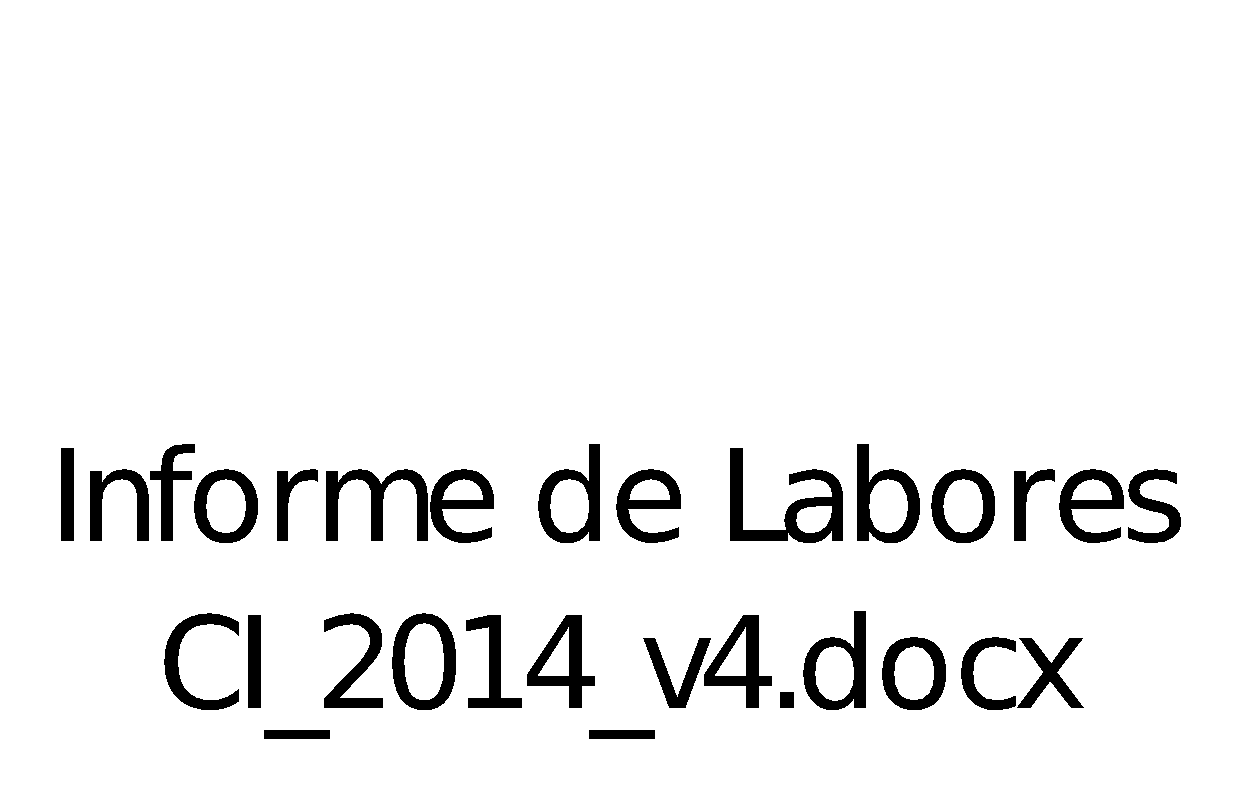 Designar al Ing. Alexander Valerín, para que presente el Informe correspondiente al 2014, sobre el cumplimiento de políticas por parte de la Rectoría y sus órganos ejecutivos, en la Sesión Ordinaria No.  87-2015 de la AIR.Publicar.Comunicar.  ACUERDO FIRME.La discusión de este punto consta en el archivo digital de la Sesión No. 2913.NOTA:  El señor Julio Calvo, se reincorpora a la Sesión a las 2:53 p.m. y preside a partir de este momento. ARTÍCULO 9.  Solicitud de prórroga presentada por la Comisión de estudio de procesos de becas de los estudiantes del  ITCR, según acuerdo de la Sesión No.  2817, Artículo 11, del 08 de mayo de 2013 El señor Jorge Chaves presenta la propuesta denominada: “Solicitud de prórroga presentada por la Comisión de estudio de procesos de becas de los estudiantes del  ITCR, según acuerdo de la Sesión No.  2817, Artículo 11, del 08 de mayo de 2013”; elaborada por la Comisión de Asuntos Académicos y Estudiantiles. (Adjunta al acta de esta sesión).El señor Isidro Álvarez consulta por la fecha correcta del acuerdo porque hay contradicción ya que en un lado dice mayo y en otro  agosto.El señor Jorge Chaves responde que  tiene razón.El señor Isidro Álvarez no entiende por qué si ya le habían dado una prórroga ahora le están dando otra, hay una incongruencia.  Se revisa el acuerdo y se tienen que  hay dos fechas,  una para el informe de avance y otra para el  informe final. Se corrige la propuesta.El señor Carlos Roberto Acuña  consulta si es correcto  dar esta prórroga.El señor Isidro Álvarez hace un comentario sobre las prórrogas que se otorgan, deben aclarar en el punto dos, que la prórroga autorizada fue para el informe de avance y no para el informe final. La Auditoría Interna es la única que cumple con los plazos establecidos por el Consejo con los acuerdos, pero el resto de las instancias siempre solicitan prórroga, cuando se toma el acuerdo inicial se consensua los plazos y se pide criterio, pensando que se van a cumplir, más del 80% de los acuerdos se tramitan prórrogas y no solo una sino dos o tres. Algo está fallando. El señor Julio Calvo dice que para él no está fallando nada, es una institución con un cuerpo administrativo ejecutivo pequeño recargado de funciones, en donde aparecen múltiples solicitudes inesperadas y urgentes; por ejemplo este año se tiene la coordinación del CONARE, se están haciendo los planes quinquenales, por lo tanto, hay que pedir prórrogas, no hay mala intención en hacerlo es una necesidad, cuando se entre en la Negociación FEES absorbe totalmente a la Vicerrectoría de Administración y a la OPI, y además, tampoco se toma en cuenta que el Consejo sigue enviando solicitudes; no sabe si se juzga como ineficiencia o un proceso de transición, porque  siempre habrá otros temas que urgen.  Hay que revisar los plazos que se otorgan.El señor Isidro Álvarez  aclara que cuando dice que algo funciona mal, se refiriere al propósito que persigue el acuerdo cuando se solicita información, se ha solicitado información con un plazo establecido porque tiene un propósito, es información no antojadiza por parte del Órgano Colegiado, sino con el ánimo de utilizarla como sustento en la toma de decisiones, cita el caso de los plazos para la formulación presupuestaria, este asunto hay que revisarlo concienzudamente en relación con la toma de decisiones de este órgano.El señor Tomás Guzmán agrega que se debe ser más razonables en lo que se solicita, porque particularmente se siente frustrado cuando se tiene que dar una prórroga porque significa que la persona no cumplió, cuando se analizan las razones por las cuales no cumplió les pedimos la justificación pero el trabajo queda ahí, no cita ejemplos porque hay de sobra, se debe ser más racionales en establecer los plazos y se debe revisar este asunto de los plazos, la intervención del señor  Isidro Álvarez es pertinente, un llamado primero al Consejo y luego a exigir a las comisiones y a la Administración cumplir cuando se da una tarea. Otro aspecto que se ha planteado en las Comisiones es que se le da el trabajo a la Comisión con el mismo tiempo que tiene la gente, tienen que trabajar mucho más de lo que la jornada laboral establece, podría ser que se valore que cuando se vaya a dar un trabajo a una Comisión, que necesitemos ese insumo para tomar una decisión, se tendrá que  asignar el tiempo suficiente para que presente el trabajo para que puedan cumplir, lo cual implica otras necesidades como pedir plazas;  se debe ser razonables y ser exigentes con la gente que no cumple, por ejemplo la Comisión que se le dio la tarea de hacer la revisión del Reglamento de Carrera Profesional lleva dos años, como es posible que en dos año no puedan sacar ese documento. Su intervención está en favor de apoyar a la Administración pero también exigir que se cumpla en los tiempos.El señor Jorge Carmona agrega que le parece  muy bien que el señor Isidro Álvarez haya planteado el tema, cuando se toman los acuerdos se fijan los plazos con alguna certeza, pero no se tiene la mínima idea del tiempo que se va a llevar, es una limitante que se tiene desde este Consejo, piensa que es conveniente que cuando se está en ese segundo escenario y se tienen contactos previos con la gente que podría integrar comisiones, sería sano preguntarles más o menos en que plazo podrían salir con la tarea. A veces se pide la información como si fuera muy urgente y a veces entra y no se usa con la premura que se dio a entender que se necesitaba. Las Comisiones Permanentes  deben priorizar, porque hay una cola de temas. El crecimiento del TEC también abruma al Consejo. Se debe priorizar, incluso las agendas de este Consejo y de las Comisiones son extensas, las Comisiones no están en capacidad de sacar más dos temas por sesión, aprovechando el momento toca hacer una revisión a lo interno, porque la Administración está abrumada.El señor Carlos Roberto Acuña aclara que cuando pregunta si las prórrogas son correctas es con el afán de que eso debía haber estado listo en el 2013, no importa el plazo que les fijen porque siempre tienen el derecho a prórroga y siempre la usan, de alguna manera puede ser un problema de atraso. Se debe pensar si se da más tiempo. Se debe hacer un poco más difícil el tema para pedir una prórroga.El señor Jorge Carmona comenta que todos los elementos que se han mencionado deben ser analizados de forma combinada, el crecimiento en la institución hace que los problemas tiendan a hacer más complejos, en algún momento ha conversado sobre el planteamiento de cómo debería operar este Consejo en cuanto al aborde de los temas. La conformación de las comisiones permanentes  elevan propuestas al pleno en manera conjunta. Si se priorizan los temas, se puede pensar que se tiene que revisar la forma que se trabaja a nivel de comisiones; cita el caso de la Comisión  especial de activos envían al que tenga más tiempo y tal vez no al que sea el más idóneo, lo que origina un factor de atraso. Se tiene que someter a consideración esta forma de trabajar a nivel de Consejo y ver qué planteamiento se hace para no incurrir en eso.El señor Julio Calvo Alvarado somete a votación la propuesta y se obtiene el siguiente resultado: 9 votos a favor, 1 en contra.  Se somete a votación la firmeza del acuerdo y se obtiene el siguiente resultado:  10  votos a favor, 0 en contra.Por lo tanto el Consejo Institucional:CONSIDERANDO QUE: El Consejo Institucional en Sesión Ordinaria No. 2817, Artículo 11, del 08 de mayo de 2013, acordó:“c.  La Comisión Especial debe presentar un informe de avance, a más tardar el 30 de noviembre de 2013 y el informe final a más tardar 11 meses después de aprobado en firme el acuerdo”. La Comisión de Asuntos Académicos y Estudiantiles, en reunión No. 415-2013, del 24 de enero de 2014, conoció en el punto de correspondencia el Formulario de Solicitud de Prórroga al acuerdo tomado por el Consejo Institucional en la Sesión Ordinaria No. 2817, Artículo 11, del 08 de mayo de 2013, otorgó prórroga solicitada para el informe de avance al 30 de enero de 2014.La Comisión de Asuntos Académicos y Estudiantiles, en reunión No. 438-2014, del 22 de agosto de 2014, conoció en el punto de correspondencia el Formulario de Solicitud de Prórroga al acuerdo tomado por el Consejo Institucional en la Sesión Ordinaria No. 2817, Artículo 11, del 08 de mayo de 2013, otorgó prórroga solicitada al 30 de octubre de 2014.La Comisión de Asuntos Académicos y Estudiantiles en reunión No. 462-2015, del 7 de abril de 2015, conoció Formulario de Solicitud de Prórroga al acuerdo tomado por el Consejo Institucional en la Sesión No. 2817, Artículo 11 del 08 de mayo de 2013, y dispuso elevar la propuesta al pleno. SE ACUERDA:Otorgar la prórroga solicitada por la Comisión de estudio de procesos de becas de los estudiantes del TEC, al 30 de junio de 2015. Comunicar.  ACUERDO FIRME.La discusión de este punto consta en el archivo digital de la Sesión No. 2913.ARTÍCULO 10.  Interpretación auténtica del Artículo 50, Reglamento de Becas del personal del ITCR El señor Jorge Carmona presenta la propuesta denominada: “Interpretación auténtica del Artículo 50, Reglamento de Becas del Personal del ITCR”; elaborada por la Comisión de Planificación y Administración, como sigue:CONSIDERANDO QUE:El Artículo 50 del Reglamento de Becas para el Personal del Instituto Tecnológico de Costa Rica reza lo siguiente:“El Instituto reconocerá salarialmente los estudios a un ex becario a partir del momento en que éste presenta ante el Departamento de Recursos Humanos el título o en su defecto, una certificación de que ha cumplido con todos los requisitos para la obtención del mismo y después de que haya sido conocido por el Comité a tenor de lo dispuesto en el contrato de adjudicación de beca”.La Secretaría del Consejo Institucional recibe oficio RH-250-2015, con fecha de recibido 04 de marzo de 2015, suscrito por el Máster Harold Blanco Leitón, Director del Departamento de Recursos Humanos, dirigido al Ing.  Alexander Valerín, Coordinador de la Comisión de Planificación y Administración, en el cual remite solicitud de interpretación auténtica al Artículo 50 del Comité de Becas. (Ver Anexo 1)La Comisión de Planificación y Administración en Reunión No.  613-2015, del 5 de marzo de 2015, conoce la nota RH-250-2015, y dispone solicitar el expediente completo RS-036-2015, al Departamento de Recursos Humanos, que incluya la Resolución y Apelación del señor Gustavo Richmond Navarro.La Secretaría del Consejo Institucional recibe oficio RH-297-2015, con fecha de recibido 16 de marzo de 2015, suscrito por el Máster Harold Blanco Leitón, Director del Departamento de Recursos Humanos, dirigido al Ing.  Alexander Valerín, Coordinador de la Comisión de Planificación y Administración, en el cual remite los documentos relacionados con el Recurso de Revocatoria presentado por el Ing. Gustavo Richmond Navarro. (Ver Anexo 2)La Comisión de Planificación y Administración en Reunión No.  616-2015, del 26 de marzo de 2015, conoce la nota supra citada y discutido el tema dispone acoger la solicitud de interpretación y elevar la propuesta al pleno del Consejo Institucional para su análisis y aprobación.SE PROPONE:Interpretar el Artículo 50 del Reglamento de Becas para el Personal del Instituto Tecnológico de Costa Rica, en los siguiente términos:“El Instituto reconocerá salarialmente los estudios a un ex becario a partir de que presente el título o la certificación en su defecto, y este pago se hará efectivo y en forma retroactiva  después de que el Comité de Becas lo conozca” Solicitar al Departamento de Recursos Humanos, revisar los casos en los cuales el pago no se haya hecho de manera retroactiva al momento de la presentación del título o la certificación en su defecto.Comuníquese a la comunidad institucional.El señor Isidro Álvarez indica que tiene sus reservas en relación a esta propuesta, la interpretación auténtica de los reglamentos es competencia de este Órgano, pero también la vía administrativa en materia  laboral se agota en la Rectoría, es una mala técnica reglamentaria valerse de un caso en particular para reglamentar situaciones o interpretar, le preocupa porque de la lectura deduce que hay un señor inconforme que presenta un recurso de revocatoria y a él no le satisface la resolución que se da en alzada y el director del Departamento de Recursos Humanos, recurre a una interpretación auténtica para que le resuelva administrativamente algo, no le gusta la técnica que se está usando.  Le parece que en todo caso la propuesta de interpretación auténtica no resuelve nada, se debe de interpretar de manera auténtica un contenido de un artículo cuando se presta a libre interpretación del aplicador del Reglamento, pera él es muy claro el artículo y es innecesaria esa interpretación.  Le preocupa el resto de la redacción de la propuesta del artículo, porque parece ser una modificación al mismo artículo, si la intención es reconocer un salario que le corresponde a una persona, es al Departamento de Recursos Humamos que le corresponde esa materia salarial y al Comité de Becas su conocimiento, lo que no aporta nada, el sugeriría un punto y aparte, y diría de esta situación se debe poner en conocimiento al Comité de Becas para lo que corresponda.  Ve un error en la redacción del considerando uno, cuando dice Comité sin  indicar cuál Comité, desde el punto de vista de control interno, no ve el valor agregado de ese trámite administrativo, más bien se está burocratizando  y la redacción de la interpretación que se propone  no es clara.El señor Tomás Guzmán aclara que cuando el Comité de Becas aprueba una beca, es el Comité el que tiene que revisar ese informe, si es al Comité de Becas porque es el que asigna la plaza y las becas, el Comité evalúa la información y si cumplió o no, si no cumple le abren un procedimiento.El señor Jorge Chaves indica que ese día lo tenían de invitado en la Comisión, y él indicó que lo que procedía era una modificación del artículo y no una interpretación, porque era muy claro, el problema es que era una situación como de injusticia,  coincide con el señor Isidro Álvarez. El señor Julio Calvo indica que al señor ya se le arregló el problema, pero el que eleva la solicitud es Recursos Humanos, se le explicó la situación y no lo entendió, por lo tanto ellos solicitan la interpretación auténtica. El señor Alexander Valerín aclara que la interpretación no viene del señor si no del Departamento de Recursos Humanos, se solicitó el expediente completo y cuando discutieron el tema vieron la necesidad de interpretarlo y si este Consejo decide que es preferible modificar el artículo, se puede hacer así.El señor Isidro Álvarez dice que le preocupa lo que está diciendo el señor Alexander Valerín, basado en lo que mencionó el señor Tomás Guzmán, porque ahí sí valdría la interpretación auténtica en ese sentido en que no es para conocimiento sino previa aprobación, porque ahí sí es previa aprobación, de la lectura para su gusto no es necesaria esta interpretación porque el Reglamento es claro y si es que está des conceptualizado, lo que hace falta es una modificación en la redacción de ese artículo.  El señor Jorge Chaves pregunta a los miembros de la Comisión poponente, si es mejor retirar la propuesta para que los compañeros de la Comisión hagan las consultas al Departamento de Recursos Humanos y deciden retirar el tema de la agenda para volver a revisarlo en Comisión.La discusión de este punto consta en el archivo digital de la Sesión No. 2913.ARTÍCULO 11.  Modificación de acuerdo Sesión Ordinaria No. 2887 Artículo 11 del 01 de octubre de 2014  sobre  “Creación de Plazas 2015, Fondos FEES”  para modificar la Plaza CT0237, Auditor(a) El señor Alexander Valerín presenta la propuesta denominada: “Modificación de acuerdo Sesión Ordinaria No. 2887 Artículo 11 del 01 de octubre de 2014  sobre  “Creación de Plazas 2015, Fondos FEES” para modificar la Plaza CT0237, Auditor(a)”; elaborada por la Comisión de Planificación y Administración. (Adjunta al acta de esta sesión).El señor Isidro Álvarez agradece por la propuesta, ya todo está previsto para la contratación, y solicita corregir el título para eliminar la palabra “interno”. Retoma el tema de ubicación de la Auditoría Interna, y trae a colación un acuerdo donde se solicitó a la Administración ceder más espacios.  Solicita a la Administración un espacio para ubicar al nuevo compañero.El señor Julio Calvo Alvarado somete a votación la propuesta y se obtiene el siguiente resultado: 9 votos a favor, 0 en contra. Se somete a votación la firmeza del acuerdo y se obtiene el siguiente resultado:  9  votos a favor, 0 en contra.Por lo tanto el Consejo Institucional:CONSIDERANDO QUE: El Consejo Institucional, en Sesión Ordinaria No.  2887, Artículo 11 del 01 de octubre de 2014, acordó: “Derogatoria del acuerdo del Consejo Institucional Sesión No. 2886 Artículo 11 del 24 de setiembre del 2014 “Creación de Plazas 2015, Fondos FEES” y adopción de nuevo acuerdo “Creación de Plazas 2015, Fondos FEES”, en su línea No.  5, aprobó la plaza CT0237, con las siguientes características:La Secretaría del Consejo Institucional recibe oficio AUDI-006-2015, con fecha de recibido 28 de enero de 2015, suscrito por el Lic. Isidro Álvarez Salazar, dirigido al Ing.  Alexander Valerín, Coordinador de la Comisión de Planificación y Administración, en el cual remite el informe solicitado por el Consejo Institucional en la Sesión Ordinaria No. 2887, Artículo 11, inciso e., del 01 de octubre de 2014, en relación con la eventual ubicación de la plaza CT 0237-Auditor, creada en el inciso b., de ese mismo artículo y sesión. (Ver Anexo 1)En reunión No. 608-2015, de la Comisión de Planificación y Administración en del 5 de febrero de 2015, conoce en el apartado de correspondencia la nota AUDI-006-2015, disponen solicitar cita en la Contraloría General de la República, para aclarar dudas sobre el funcionamiento de la Auditoría Interna.En la reunión No. 610-2015, de la Comisión de Planificación y Administración, del 19 de febrero de 2015, el señor Alexander Valerín informa que no les dieron la audiencia en la Contraloría General de la República, por lo que se dispone invitar al señor Isidro Álvarez para que amplíe y justifique sobre este tema.La Comisión de Planificación y Administración en Reunión No.  612-2015, del 26 de febrero de 2015, recibe al señor Isidro Álvarez, Auditor Interno, quien expone sobre el tema de la plaza CT-0237 de Auditor Interno, y externa que tienen urgencia de la asignación de plazas para la Auditoría. Hace la presentación de la plaza de Auditor donde narra los pro y los contra de la plaza en la Sede Regional San Carlos, en cuanto a si se cambia la plaza de temporal a permanente y sea el Auditor que la use discrecionalmente y si satisface las necesidades reales y cumple con la normativa.La Comisión de Planificación y Administración en Reunión No.  616-2015, del 26 de marzo de 2015, recibe la nota AUDI-048-2015, con fecha de recibido 19 de marzo de 2015, en atención a la solicitud planteada mediante correo electrónico del 13 de marzo del 2015, en relación con las necesidades de nuevas plazas en la Auditoría Interna, como parte del proceso de formulación presupuestaria 2016 y adjunta lo requerido en el “Formulario Matriz Plazas 2016 nuevas”.Una vez discutido y analizado ampliamente el tema por los integrantes de la Comisión de Planificación y Administración, se dispone liberar la plaza y elevar propuesta al pleno para modificar el acuerdo del Consejo Institucional, Sesión Ordinaria No.  2887 Artículo 11 del 01 de octubre de 2014, para que se cambie de temporal a permanente.SE ACUERDA:Modificar el acuerdo de la Sesión Ordinaria No.  2887, Artículo 11 del 01 de octubre de 2014, respecto a la “Creación de Plazas 2015, Fondos FEES” y adopción de nuevo acuerdo “Creación de Plazas 2015, Fondos FEES”, en su línea  5, en los siguientes términos:Se solicita a la Auditoría iniciar el proceso de contratación lo antes posible, para llenar la plaza vacante.Recordar a la Administración que la modificación de cualquiera de las condiciones con las que se aprueban las plazas en este acuerdo, sólo puede hacerse por parte del Consejo Institucional.Comunicar.  ACUERDO FIRME.La discusión de este punto consta en el archivo digital de la Sesión No. 2913.ARTÍCULO 12.  Pronunciamiento del Consejo Institucional sobre el Proyecto de Ley Reforma del Artículo 9 de la Ley No. 5525, del Artículo 1 y del inciso b) del Artículo 9 de la Ley No. 2160; adición de un inciso d) al Artículo 1 y de un inciso f) al Artículo 2 de la Ley No. 5525, y de un inciso e) al Artículo  2 de  la  Ley  No.  2160, para reconocer el carácter multicultural y pluriétnico de Costa Rica, Expediente No. 19279El señor Julio Calvo presenta la propuesta denominada: “Pronunciamiento del Consejo Institucional sobre el Proyecto de Ley Reforma del Artículo 9 de la Ley No. 5525, del Artículo 1 y del inciso b) del Artículo 9 de la Ley No. 2160; adición de un inciso d) al Artículo 1 y de un inciso f) al Artículo 2 de la Ley No. 5525, y de un inciso e) al Artículo  2 de  la  Ley  No.  2160, para reconocer el carácter multicultural y pluriétnico de Costa Rica, Expediente No. 19279”; elaborada por la Presidencia. (Adjunta al acta de esta sesión).El señor Julio Calvo Alvarado somete a votación la propuesta y se obtiene el siguiente resultado: 10 votos a favor, 0 en contra.  Se somete a votación la firmeza del acuerdo y se obtiene el siguiente resultado:  10  votos a favor, 0 en contra.Por lo tanto el Consejo Institucional:CONSIDERANDO QUE: La Secretaría del Consejo Institucional recibe mediante correo electrónico, oficio con fecha de recibido 27 de marzo de 2015,  suscrito por la Licda.  Andrea Muñoz Argüello,  Asesora, Comisión Permanente Especial de Derechos Humanos,  Asamblea Legislativa, dirigido al Dr.  Julio Calvo, Rector, en el cual solicita criterio sobre el Proyecto de Ley “Reforma  del Artículo 9 de la Ley No. 5525, del Artículo 1 y del  inciso B) del Artículo 9 de la Ley No. 2160; Adición de un inciso D) al Artículo 1 y de un inciso F) al Artículo 2 de la Ley No 5525, y  de un inciso E) al Artículo 2 de la Ley No 2160, para reconocer el carácter multicultural y pluriétnico de Costa Rica”, Expediente No. 19.279.  En la misma señala que la señora Diputada Mauren Clarke considera relevante contar con el criterio del Tecnológico y que el proyecto ingresará al orden del día de la Comisión, el 8 de abril del presente año, por lo que es importante contar con el criterio antes de esta fecha.Ante la solicitud expresa de la Diputada Clarke y en vista de la premura del caso el señor Rector, Dr. Julio Cesar Calvo, solicita remitirla en consulta al Lic. William Buckley Buckley, Representante Docente ante el Consejo Institucional, con ruego de que se sirva revisar el citado Proyecto lo antes posible para atender la solicitud de la diputada Clarke.Lista de oficios anexos:Anexo 1Anexo 2SE ACUERDA:Apoyar el Proyecto de Ley “Reforma  del Artículo 9 de la Ley No. 5525, del Artículo 1 y del  inciso B) del Artículo 9 de la Ley No. 2160; Adición de un inciso D) al Artículo 1 y de un inciso F) al Artículo 2 de la Ley No 5525, y  de un inciso E) al Artículo 2 de la Ley No 2160, para reconocer el carácter multicultural y pluriétnico de Costa Rica”, Expediente No. 19.279.Comunicar.  ACUERDO FIRME.La discusión de este punto consta en el archivo digital de la Sesión No. 2913.ARTÍCULO 13.	Autorización a la Auditoría Interna para publicar en la Página Web institucional el Informe de Labores del período 2014 El señor Alexander Valerín presenta la propuesta denominada: “Autorización a la Auditoría Interna para publicar en la Página Web institucional el Informe de Labores del período 2014”; elaborada por la Comisión de Planificación y Administración. (Adjunta al acta de esta sesión).El señor Mauricio Montero consulta por qué la Auditoría tiene que pedir aval para publicar un informe, si ya en el acuerdo anterior se le había autorizaba para publicar informes. El señor Isidro Álvarez indica que el informe de la Auditoría es claro en que hay una norma que lo obliga a presentar el informe, pero es el Órgano el que decide como difundirlo. Se compromete a buscar la conveniencia institucional que esta autorización quede de manera genérica.El señor Alexander Valerín deice que es importante buscar la manera que sea más genérico y es importante resaltar que de los informes de Auditoría hay cosas que aún están en proceso, y es importante sustraerlo del informe. El señor Julio Calvo Alvarado somete a votación la propuesta y se obtiene el siguiente resultado: 10 votos a favor, 0 en contra.  Se somete a votación la firmeza del acuerdo y se obtiene el siguiente resultado:  10  votos a favor, 0 en contra.Por lo tanto el Consejo Institucional:CONSIDERANDO QUE: El Consejo Institucional en Sesión Ordinaria No. 2864 Artículo 8, del 9 de abril de 2014, acordó: “Autorización a la Auditoría Interna para que publique información en la página Web con las reservas pertinentes.La Secretaría del Consejo Institucional recibe oficio AUDI-050-2015, con fecha de recibido 19 de marzo de 2015, suscrito por el Lic. Isidro Álvarez Salazar, dirigido al Dr. Julio Calvo Alvarado, Presidente del Consejo Institucional,  en el cual informa que mediante el oficio AUDI-032-2015, del 27 de febrero de 2015, se remitió a ese órgano colegiado el Informe de Labores 2014, en atención a lo que dispone la norma 2.6 de las Normas para el ejercicio de la Auditoría Interna en el Sector Público, por lo que solicita la autorización correspondiente para remitir dicho Informe a la Rectoría y a las correspondientes Vicerrectorías por considerarlo de su interés, así como para publicarlo en la Página Web, en concordancia con lo dispuesto en el acuerdo del Consejo Institucional, Sesión Ordinaria No. 2864, Artículo 8, del 9 de abril de 2014. (Ver Anexo 1)La Comisión de Planificación y Administración en Reunión No.  616-2015, del 26 de marzo de 2015, mediante traslado de correspondencia de la Sesión Ordinaria No 2811, celebrada el 25 de marzo de 2015, conoce la nota supra citada y dispone elevar propuesta al pleno.SE ACUERDA:Autorizar a la Auditoría Interna gestionar la publicación de su Informe de Labores del año 2014, en la Página Web de la Institución, con las siguientes excepciones:a.1 	Aquellos casos que por alguna razón, estén siendo tramitados con carácter confidencial, hasta el momento en que hayan superado el período de confidencialidad. a.2 	Aquellos informes que deriven en una investigación preliminar sobre algún funcionario de la Institución, hasta tanto no haya terminado la investigación completa de los hechos que indique el informe.Comunicar.  ACUERDO FIRME.La discusión de este punto consta en el archivo digital de la Sesión No. 2913.ARTÍCULO 14.	Adjudicación Licitación Pública Internacional No. 2014LPI-0001-APITCRBM”NOTA:  Se presentan a la Sesión, en calidad de invitados:  el Ing. Luis Paulino Méndez, el Lic. Walter Sequeira, el Lic. Danilo May y el Ing Oslvaldo Quesada, a las 4:00 p.m.  El señor Alexander Valerín presenta la propuesta denominada:“Adjudicación Licitación Pública Internacional No. 2014LPI-0001-APITCRBM”; elaborada por la Comisión de Planificación y Adminsitración. (Adjunta al acta de esta sesión).El señor Alexander Valerín explica a los estudiantes y a la señora Rita Arce el por qué el tema es confidencial, básicamente es porque el Banco Mundial hizo una licitación de la adjudicación de un proyecto y ellos ponen sus reglas y dentro de sus reglas está que todos los concursos que se haga de las edificaciones que se están construyendo, son confidenciales hasta tanto no se tome el acuerdo y se publique en la gaceta nacional.El señor Luis Paulino Méndez duda sobre el propone  donde dice “iniciativa 2” porque tiene que consultarlo.El señor Isidro Álvarez consulta  ¿cuál el plazo de construcción?El señor Luis Paulino Méndez responde que 18 meses y son dos edificios,  uno de dos pisos para Seguridad Ocupacional y otro de 5 pisos para Electrónica, que integra mecatrónica e ingeniería en computadores. El señor Isidro Álvarez pregunta por la modalidad de juntar los edificios y si se va a dar para los próximos. El señor Luis Paulino Méndez informa que esto se hizo por una situación coyuntural, son edificios que están uno frente a otro, no ven uno acá y otro en San Carlos, dejaron muy limpio el proceso y si aparece una apelación prácticamente no prospera, se conversó hasta con el señor Allan de contrataciones y se adjudica al mejor precio.El señor Isidro Álvarez consulta cuánto avance se tiene con la ejecución del préstamo.El señor Luis Paulino Méndez responde que las dos iniciativas de Seguridad y Electrónica manejan un presupuesto de casi 13 millones de dólares.El señor Isidro Álvarez aclara que se refiere más bien a las ya adjudicadas, como el de residencias. El señor Luis Paulino Méndez responde que adjudicado se tiene ya 14 millones de dólares a contratos.El señor Isidro Álvarez consulta cuántos en proceso.El señor Luis Paulino Méndez responde se recibieron ofertas de San José, de San Carlos, ya está  el Cartel de Diseño; está el de Química, y quedarían 2 edificios, adelanta que para la prórroga de San Carlos, traerá una propuesta de readecuación del proyecto. En estas dos iniciativas se podría tener un ahorro con el precio estimado razonable, si queda y no pasa nada se va a tener. El núcleo del TEC va a albergar 6 edificios nuevos y se tiene que hacer una carretera.La señora Rita Arce consulta en cuánto está el costo promedio. El señor Luis Paulino Méndez responde que el último promedio que hicieron anda en 1450, en el tema de residencias no les fue bien porque se salió con casi el estimado, hay varias situaciones que contemplar, se tiene que dejar un fondo de reserva de escalamiento del 10%, cambios de inflación, cuando suben los precios de materiales. Para este caso, casi hay que dejar un millón de dólares reservado y de fijo se van a gastar. La señora Rita Arce pregunta  cómo se está manejando lo del plazo por asunto de lluvias y si está contemplado.El señor Luis Paulino Méndez responde que eso no se puede tomar en cuenta, el mismo Banco lo compensa cuando se justifica.La señor Rita Arce comenta una situación particular, y dice que sería interesante tener en cuenta aspectos sobre todo aquí en Cartago, que es lluvioso.El señor Luis Paulino Méndez dice que ese asunto no es viable, podrían hablarlo con el Banco y para ellos no es viable. NOTA:  El señor Jorge Chaves se retira de la Sesión, a las 4:20 p.m. NOTA: Se retiran las personas invitadas a las 4:21 p.m., y se les agradece su participación.El señor Julio Calvo Alvarado somete a votación la propuesta y se obtiene el siguiente resultado: 9 votos a favor, 0 en contra. Se somete a votación la firmeza del acuerdo y se obtiene el siguiente resultado:  8  votos a favor, 0 en contra.  NOTA: En el momento de la votación de la firmeza de este acuerdo, se encontraban 9  personas presentes, sin embargo, por aparente error el sistema registra 8 votos; todas las personas manifiestan estar de acuerdo con la firmeza de este acuerdo.  Por lo tanto el Consejo Institucional:CONSIDERANDO QUE: La Secretaría del Consejo Institucional recibe oficio AP-UCPI-041-2015, con fecha de recibido 07 de abril de 2015, suscrito por la Licda. Evelyn Bonilla Cervantes, Especialista en Adquisiciones del Proyecto de Mejoramiento Institucional, dirigido al Ing.  Alexander Valerín Castro, Coordinador de la Comisión de Planificación y Administración, en el cual adjunta el Informe de adjudicación de la Licitación Pública Internacional No.  2014LPI-0001-APITCRBM “Construcción de Edificio Núcleo de Tecnologías de Información y Comunicación y Núcleo Integrado de Seguridad Laboral”, correspondiente a la actividad de infraestructura de la iniciativa 2 del Proyecto de Mejoramiento Institucional, financiado con recursos provenientes del Banco Mundial, bajo la advertencia de que este tema debe ser tratado en forma confidencial.En el mismo oficio se adjuntan los siguientes documentos:Carta de solicitud de No objeción al Banco MundialNota de No objeción del Banco MundialNormas Contrataciones con Préstamos del BIRFCréditos de la AIFAsimismo, se indica que considerando el tamaño de los anexos que forman parte del informe y que cada uno de estos documentos forma parte del expediente, los mismos están siendo suministrados en CD.En el Formulario Estándar de Evaluación de Ofertas y Recomendaciones para la Adjudicación del Contrato, en su página No. 9, muestra el siguiente cuadro comparativo:1: Los precios de estas ofertas están sin impuesto de ventas de los materiales y sin el monto de los eventos compensables. (Imprevistos por un 5%)La Comisión de Planificación y Administración en Reunión No.  617-2015, del 9 de abril de 2015, conoce la nota supra citada y recibe a los involucrados en el proceso licitatorio: La Licda. Evelyn Bonilla, la BQ. Grettel Castro Portuguez, el Lic. Aarón Román Sánchez, el Lic. Danilo May Cantillano, el Ing. Saúl Fernández y a los invitados: El Lic. Isidro Álvarez, y al Lic. Manuel Bonilla Miembros de la Auditoría Interna.La señora Evelyn Bonilla realiza una breve exposición del proceso de adjudicación (Tema que fue tratado confidencialmente).En dicha exposición se explica cuál fue el proceso seguido para analizar cada una de las ofertas presentadas, en el mismo informe la Comisión recomienda la adjudicación a la Empresa Estructuras S.A. por ser la empresa que cumple con todos los requisitos técnicos y es la de menor precio.Durante la exposición se aclara que el monto a adjudicar no contempla el 5% de eventos compensables, también conocidos como imprevistos que pudieran salir durante la construcción de la obra,  ya que algunas empresas tomaron en cuenta en el monto ofertado la asignación del 5% por imprevistos, cuando lo correcto es excluir dicha suma, ya que puede darse el caso de que no se presente ningún imprevisto y no se necesario dicho pago.Una vez terminada la exposición se dispone elevar la propuesta de adjudicación al pleno.SE ACUERDA:Adjudicar la Licitación Pública Internacional No. 2014LPI-0001-APITCRBM “Construcción de Edificio Núcleo de Tecnologías de Información y Comunicación y Núcleo Integrado de Seguridad Laboral”, correspondiente a la actividad de infraestructura del Proyecto de Mejoramiento Institucional, financiado con recursos provenientes del Banco Mundial, a la Empresa Estructuras S.A. por un monto de Ȼ 4.380.000 000,00, según la recomendación realizada por la Comisión Evaluadora. Levantar la confidencialidad del expediente de la Licitación y de este acuerdo al momento de la publicación en el Diario Oficial del Estado Costarricense, La Gaceta.Comunicar.  ACUERDO FIRME.La discusión de este punto consta en el archivo digital de la Sesión No. 2913.ARTÍCULO 15.	Respuesta del oficio DAIR-003.2015, sobre la supuesta no atención, por parte del Consejo Institucional, de un acuerdo tomado por la Asamblea Institucional Representativa relacionado con los Lineamientos para la Vinculación Externa Remunerada  NOTA:  El señor Alexander Valerín, se retira de la Sesión, a las  4:26 p.m. La señora María Estrada presenta la propuesta denominada: “Respuesta del oficio DAIR-003-2015, sobre la supuesta no atención, por parte del Consejo Institucional, de un acuerdo tomado por la Asamblea Institucional Representativa relacionado con los Lineamientos para la Vinculación Externa Remunerada”; elaborada por la Comisión de Asuntos Académicos y Estudiantiles, como sigue:RESULTANDO QUE:El Estatuto Orgánico del ITCR en su Artículo 11, incisos e y f, rezan:Funciones de la Asamblea Institucional Representativa:“Corresponden a la Asamblea Institucional Representativa las siguientes funciones:…	e. Definir las potestades del Consejo Institucional así como los límites del ámbito de su competencia.f. Conocer y resolver sobre las apelaciones a las resoluciones del Consejo Institucional, excepto las relativas a materia de contratación administrativa…”El Artículo 18, inciso f del Estatuto Orgánico del ITCR en su  inciso f, prescribe:“Son funciones del Consejo Institucional:… 	f. Aprobar, promulgar y modificar los reglamentos generales necesarios para el funcionamiento del Instituto, así como los suyos propios, excepto aquellos que regulen el funcionamiento de la Asamblea Institucional Representativa y del Congreso InstitucionalLos reglamentos que regulan la materia electoral deben ser consultados al Tribunal Institucional Electoral antes de su aprobación en firme. El Tribunal Institucional Electoral contará con diez días hábiles para pronunciarse”.El Reglamento de Normalización Institucional en su artículo 14, establece:“Todo reglamento deberá contener la siguiente estructura: Título del reglamento Tipo de reglamento (General o específico) Índice Objetivo general y específico, fines o principios del reglamento Definiciones (hacer referencia al glosario institucional) Alcance (a quién le aplica y por quién, cuando así se requiera) Cuerpo normativo de lo que se quiere reglamentar (articulado del reglamento) Capítulos (numerados I, II, III, IV…) Artículos (numerados 1, 2, 3, …) Incisos (numerados a, b, c, …) Disposiciones finales. Disposiciones transitorias, en caso de que se requieran (numerados I, II, III, IV…)” CONSIDERANDO QUE:La Asamblea Institucional Representativa (AIR)  en la Sesión No. 77-2010 del 29 de setiembre de 2010, aprobó el Reglamento para la Vinculación Remunerada Externa del Instituto Tecnológico de Costa Rica con la coadyuvancia de la FUNDATEC.  Esta aprobación la hizo la AIR debido a que en sesiones anteriores le había eliminado la competencia reglamentaria al Consejo Institucional en materia de Lineamientos de Vinculación Remunerada Externa con la coadyuvancia de la FUNDATEC y conformó una Comisión Especial para que redactara los nuevos lineamientos;  no obstante, en la última parte del proceso la Comisión Especial y un grupo de asambleístas que presentaron una propuesta alternativa, acordaron que en realidad lo que se estaba planteando era un reglamento y no lineamientos. Con la aprobación de este Reglamento la Asamblea Institucional Representativa devuelve la competencia reglamentaria  en este tema al Consejo Institucional, permitiendo de esta forma que la Institución volviera a funcionar como lo establece el Estatuto Orgánico.  Así queda claro en el transitorio 14 que indica textualmente:  “Transitorio 14 Revisión de reglamentoEste Reglamento deberá ser revisado y actualizado por el Consejo Institucional, al menos, a los tres (3) años de su aprobación con el fin de determinar su vigencia y permanencia”.La Ing. Marcela Arguedas, Presidenta del Directorio de la AIR en el año 2012, en respuesta a varias indicaciones que hizo la Contraloría General de la República a la Asamblea Institucional Representativa (AIR) y al Directorio de la AIR, en relación a las acciones de vinculación con la coadyuvancia de la FUNDATEC , comunicó en oficio 139-2012 de fecha 19 de abril de 2012, a la Licda. Inés Patricia Mora Naranjo, Fiscalizadora Gerencia Seguimiento de Disposiciones de la Contraloría General de la República, que aunque la AIR aprobó el Reglamento para la Vinculación Remunerada Externa del Instituto Tecnológico de Costa Rica con la coadyuvancia de la FUNDATEC, la competencia sobre este Reglamento la tenía el Consejo Institucional y no la AIR.  Textualmente les indica: “Aprovecho también la presente comunicación para aclarar tres situaciones relacionadas con el Reglamento para la vinculación remunerada externa del Instituto Tecnológico de Costa Rica con la coadyuvancia de la Fundatec y los órganos institucionales que les compete su aprobación y modificación.El Reglamento para la vinculación remunerada externa del Instituto Tecnológico de Costa Rica con la coadyuvancia de la Fundatec se considera una política específica y por tanto, es potestad del Consejo Institucional (C.I.); sin embargo, si la comunidad o sectores de la misma no se encuentran satisfechos con acuerdos del C.I., pueden llevarlos a discusión y pedir derogación ante la A.I.R. (según su propia reglamentación) y esto fue lo que sucedió en el año 2005 con el Reglamento mencionado, denominado “Lineamientos”. La A.I.R. en la sesión Extraordinaria 62-05 del 29 de noviembre del 2005, en pleno uso de sus facultades y competencias aprueba los “Lineamientos para la vinculación remunerada externa del ITCR con la coadyuvancia de la FUNDATEC. Es muy importante destacar que en el Reglamento mencionado, aprobado en setiembre del 2010, hay un transitorio específico sobre revisión del Reglamento, el cual indica:  “Transitorio 14“Este reglamento deberá ser revisado y actualizado por el Consejo Institucional al menos a los tres (3) años de su aprobación con el fin de determinar su vigencia y permanencia” Por tanto, cualquier modificación del mismo es potestad del Consejo Institucional y no de la A.I.R.”El Consejo Institucional en Sesión Ordinaria No. 2678, Artículo 9 del 02 de setiembre del 2010, tomó un acuerdo para ordenar una serie de conflictos institucionales en materia de jerarquía normativa, en dicho acuerdo se eliminaron los lineamientos, dejando vigente únicamente la Ley Orgánica,  Estatuto Orgánico, Convección Colectiva, Reglamentos Generales, Reglamentos Específicos, acuerdos de órganos colegiados, resoluciones y otros, tal y como se muestra en la siguiente figura.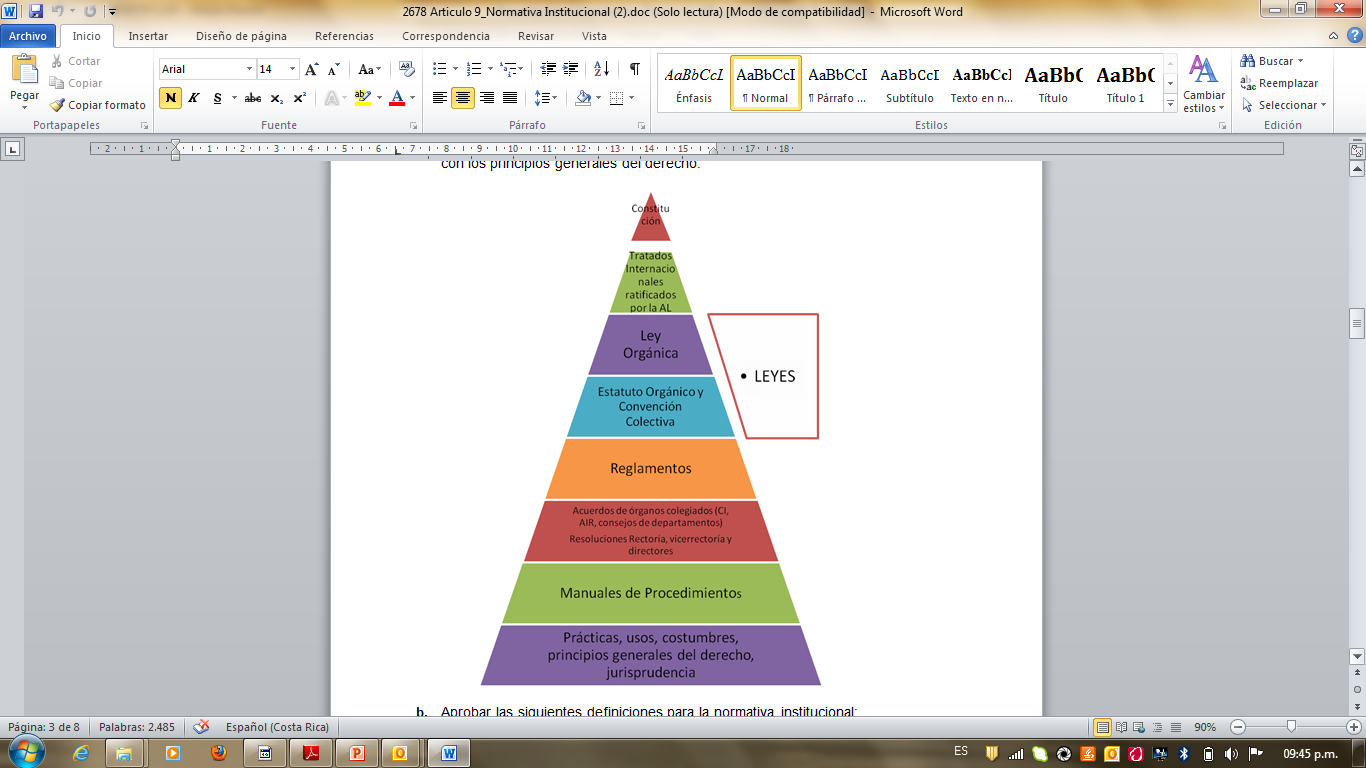 Con este acuerdo del Consejo Institucional los lineamientos son excluidos del  cuerpo normativo institucional, aunque debemos reconocer que los reglamentos, acuerdos de órganos colegiados y resoluciones entre otros, generan lineamientos, no se les debe dar el nombre de lineamientos, sino de Reglamento, acuerdo, resolución, etc.La Comisión Permanente de Vinculación Externa Remunerada del Consejo Institucional, pone especial interés en lo establecido en los transitorios del Reglamento para la Vinculación Externa Remunerada con la coadyuvancia de la FUNDATEC  para que cada uno de estos puedan cumplirse, así lo demuestran las minutas de las reuniones 050-2011 del 22 de agosto de 2011, 051-2011, del 05 de setiembre de 2011, 053-2011, del 03 de octubre de 2011 y 054-2011, del 21 de noviembre de 2011.  Sin embargo, luego se desestimó lo relacionado en el Transitorio 1 sobre los Lineamientos debido al acuerdo citado en el considerando 4. La Asamblea Institucional Representativa en su Sesión Ordinaria A.I.R. 81-2012, Artículo 13, celebrada el miércoles 28 de marzo del 2012, acuerda:“Trasladar la discusión y votación del Artículo 30 de la propuesta base conciliatoria Reglamento para la Vinculación Remunerada Externa del Instituto Tecnológico de Costa Rica con la coadyuvancia de la FUNDATEC al Consejo Institucional, el cual literalmente indica:Artículo 30. Fondo de Desarrollo de la Unidad Operativa (FDU)El ITCR constituye el Fondo de Desarrollo de la Unidad Operativa (FDU), conformado por un porcentaje del ingreso total de las actividades remuneradas de vinculación externa realizadas por cada unidad operativa y por los excedentes derivados de la ejecución de dichas actividades, al concluir las mismas de forma definitiva.Este fondo se utilizará prioritariamente para otorgar un capital de trabajo de inicio de periodo para los proyectos que así lo ameriten y en segunda instancia para apoyar el cumplimiento del plan anual operativo de la unidad operativa. El mismo se ejecutará por medio de la FUNDATEC.Es por ello que actualmente, la aprobación o modificación de todo el articulado del Reglamento mencionado no es potestad de la A.I.R.”El Consejo Institucional en Sesión Ordinaria No. 2858, Artículo 14, del 26 de febrero de 2014, da respuesta a la consulta del Directorio de la AIR sobre “Acciones realizadas por el Consejo Institucional para la creación de los Lineamientos para el Reglamento para la vinculación remunerada externa del Instituto Tecnológico de Costa Rica con la coadyuvancia de la FUNDATEC”. En dicho acuerdo se comunica al Directorio de la AIR que los lineamientos ya no están vigentes dentro del marco normativo institucional y por tanto no se podían crear los lineamientos a que se refiere el Transitorio 1 del citado Reglamento. La Secretaría del Consejo Institucional recibe oficio DAIR-53-2014, del 17 de marzo de 2014, suscrito por la M.E.T. Daniel Villavicencio, Presidente del Directorio de la AIR, dirigido al Dr. Julio Calvo Alvarado, Presidente del Consejo Institucional, en el cual transcribe acuerdo de la Sesión Ordinaria 334-2014, del 5 de marzo, Artículo 7, inciso a, y que dice:“Recordar al Consejo Institucional que un acuerdo tomado por la Asamblea Institucional Representativa tiene carácter vinculante y solamente se puede modificar según lo establecido en el Artículo 106 del Reglamento de la AIR.Solicitar al Consejo Institucional proceder según lo indicado en el Artículo 106 del RAIR  para que sea la Asamblea quien defina la modificación del Transitorio N° 1 del Reglamento para la vinculación remunerada externa del Instituto Tecnológico de Costa Rica con la coadyuvancia de la FUNDATEC, cuyo acuerdo fue  tomado en la Sesión AIR 77-2010”.La Secretaría del Consejo Institucional recibe oficio DAIR-123-2014, del 22 de mayo de 2014, suscrito por el M.E.T. Daniel Villavicencio, Presidente del Directorio de la AIR, dirigido al Dr. Julio Calvo Alvarado, Presidente del Consejo Institucional, en el cual transcribe acuerdo de la Sesión Ordinaria 339-2014, celebrada el 21 de mayo, Artículo 8, que dice:“Exhortar al Consejo Institucional para que presente en la segunda sesión ordinaria de la AIR, la cual se realizará en octubre del año en curso,  la propuesta para modificar el del Transitorio N° 1 del Reglamento para la vinculación remunerada externa del Instituto Tecnológico de Costa Rica con la coadyuvancia de la FUNDATEC, acuerdo tomado en la Sesión AIR 77-2010”.La Secretaría del Consejo Institucional recibe oficio DAIR-178-2014, del 04 de setiembre de 2014, suscrito por el M.E.T. Daniel Villavicencio, Presidente del Directorio de la AIR, dirigido al Dr. Julio Calvo Alvarado, Presidente del Consejo Institucional, en el cual transcribe acuerdo de la Sesión Ordinaria 346-2014, celebrada el 03 de setiembre, Artículo 6, que reza:“1)  Solicitar al Consejo Institucional que justifique las razones por las cuales no se atiende la solicitud planteada para cumplir con un acuerdo de la AIR”.La Comisión de Asuntos Académicos mediante oficio SCI-674-2014, del 08 de setiembre de 2014, suscrito por el MSc. Jorge Chaves, Coordinador de la Comisión de Asuntos Académicos y Estudiantiles, dirigido al M.E.T. Daniel Villavicencio, Presidente del Directorio de la AIR, invita al Directorio de la AIR a la reunión de la Comisión del 12 de setiembre de 2014, con el fin de conversar sobre el tema y así aclararles las razones de la no aprobación de estos lineamientos.  Esta reunión no se realizó; no obstante, el MS. Jorge Chaves, se reúne con el M.E.T. Daniel Villavicencio, con el fin de informarle sobre el tema.La Secretaria del Consejo Institucional recibe oficio DAIR-003-2015, con fecha 03 de febrero de 2015, suscrito por el M.E.T. Daniel Villavicencio Coto, Presidente del Directorio de la Asamblea Institucional Representativa, dirigido al Dr. Julio Calvo Alvarado, Presidente del Consejo Institucional, en el cual transcribe el acuerdo tomado en la Sesión Ordinaria 357, celebrada el 28 de enero de 2015, Artículo 6 y que dice:“RESULTANDO QUE:El Directorio de AIR, en reiteradas oportunidades ha comunicado al Consejo Institucional que los acuerdos tomados por la Asamblea Institucional Representativa pueden ser modificados según lo establecido en el Artículo 106 del Reglamento de la AIR.En este caso definir la modificación del Transitorio N°1 del Reglamento para la vinculación remunerada externa del ITCR con la coadyuvancia de la FUNDATEC, es un acuerdo tomado en la Sesión AIR-77-2010.El Directorio es el órgano encargado de dar seguimiento a los acuerdos tomados por la Asamblea Institucional Representativa.Los acuerdos de la Asamblea Institucional Representativa tienen carácter vinculante.CONSIDERANDO QUE:A la fecha no se ha recibido la respuesta a los tres oficios enviados por el Directorio de la AIR, a saber: DAIR-53-2014, DAIR-123-2014 y DAIR-178-2014, con respecto al cumplimiento del acuerdo de la AIR para modificar el transitorio N°1 del Reglamento para la vinculación remunerada externa del ITCR con la coadyuvancia de la FUNDATEC.POR TANTO,  EL DIRECTORIO DE LA AIR ACUERDA:Solicitar nuevamente al Consejo Institucional que justifique las razones por las cuales no se atiende la solicitud planteada para cumplir con un acuerdo de la AIR según lo indicado en el Artículo 106 del Reglamento de la AIR para que sea la Asamblea quien defina la modificación del Transitorio N°1 del Reglamento para la vinculación remunerada externa del Instituto Tecnológico de Costa Rica con la coadyuvancia de la FUNDATEC, el cual fue tomado en la Sesión AIR-77-2010”.Lo solicitado por el Directorio de la AIR en los oficios DAIR-53-2014, DAIR-123-2014, DAIR-178-2014 y DAIR 003-2015, donde indican al Consejo Institucional que presente una propuesta para modificar o eliminar el texto del Transitorio 1 del Reglamento para la vinculación remunerada externa del Instituto Tecnológico de Costa Rica con la coadyuvancia de la FUNDATEC, no es pertinente debido a que los transitorios son parte integral de los Reglamentos y por tanto su modificación o eliminación corresponden a la instancia con competencia en la materia y en este caso, es el Consejo Institucional.   La Comisión de Asuntos Académicos y Estudiantiles, en reunión 462-2015, del 26 de marzo de 2015, retoma el tema de la respuesta al Directorio de la AIR sobre el tema de lineamientos y dispone elevar al pleno del Consejo la propuesta. SE PROPONEComunicar al Directorio de la Asamblea Institucional Representativa,  que lo solicitado en los oficios DAIR-53-2014, DAIR-123-2014, DAIR-178-2014 y DAIR 003-2015, no procede ya que la competencia sobre la aprobación del Reglamento para la Vinculación Remunerada Externa con la coadyuvancia de la FUNDATEC, incluyendo los transitorios, recaen en el Consejo Institucional y que además, los lineamientos ya no están vigentes dentro del marco de la Normativa Institucional. Reiterar al Directorio de la Asamblea Institucional Representativa la invitación que hiciera en su momento la Comisión de Asuntos Académicos y Estudiantiles, para ampliar sobre este tema. El señor Isidro Álvarez comenta que no quería hacer esta observación sin la presencia del señor  Jorge Chaves  ni William Buckley  y es que un transitorio en un reglamento se aprueba con el ánimo de que operen algunas normas o procedimientos  distintos a los reglamentados durante un periodo mientras el otro se acomoda, es el propósito de un transitorio en un reglamento. Le parece que lo que se está alimentando es una discrepancia de criterios entre el Directorio de la AIR y este Consejo,  ese no debería ser el abordaje que se le haga al tema, sino que el abordaje es saber cuál es el interés institucional en relación con estos lineamientos, él había entendido que el Reglamento de vinculación externa sustituyó en todos los extremos los Lineamientos y se queda con la relación TEC-FUNDATEC solo con el Reglamento y si el transitorio 1 estaba es porque visualizaba la necesidad de que operara ese transitorio, acá la pregunta es tiene razón el Directorio o el Consejo y si interesa a la institución la conveniencia de aprobar algunos lineamientos o si es inoperante. También hay argumentación dentro de la propuesta bajo la tesitura de que el Consejo no aprueba lineamientos, pero se tiene que ser consecuentes y en realidad viendo algunos acuerdos recientes se aprobaron lineamientos. Con todo el respeto, no es el abordaje apropiado, debería decirse que el Reglamento sustituye los Lineamientos y estos ya no son necesarios, recomienda valorar si esa transitoriedad se justifica o no institucionalmente hablando, si es operante o no lo es; decir que los lineamientos ya no son necesarios porque fueron subsumidos por el Reglamento. Se compromete a reunirse con los señores Jorge Chaves y William Buckley para abordar el tema, si este no es un asunto que urge. La señora María Estrada retira la propuesta para volverla a revisar en la Comisión de Asuntos Académicos y Estudiantiles.La discusión de este punto consta en el archivo digital de la Sesión No. 2913.ARTÍCULO 16.	Solicitud de prórroga  para atender el acuerdo tomado por el CI en Sesión Ordinaria No. 2908, Art. 10, inciso b, del 4 de marzo de 2015, sobre el Plan de Inversión para cubrir las necesidades de investigación en la Sede Regional San Carlos -“Plan de Mejoramiento Institucional definitivo, -Proyecto de Financiamiento con el Banco Mundial”- (A cargo de la Comisión de Planificación y Administración)El señor Tomás Guzmán presenta la propuesta denominada: “Solicitud de prórroga  para atender el acuerdo tomado por el CI en Sesión Ordinaria No. 2908, Art. 10, inciso b, del 4 de marzo de 2015, sobre el Plan de Inversión para cubrir las necesidades de investigación en la Sede Regional San Carlos -“Plan de Mejoramiento Institucional definitivo, -Proyecto de Financiamiento con el Banco Mundial”-”; elaborada por la Comisión de Planificación y Administración. (Adjunta al acta de esta sesión).El señor Julio Calvo Alvarado somete a votación la propuesta y se obtiene el siguiente resultado: 8 votos a favor, 0 en contra.  Se somete a votación la firmeza del acuerdo y se obtiene el siguiente resultado:  8  votos a favor, 0 en contra.Por lo tanto el Consejo Institucional:CONSIDERANDO QUE: El Consejo Institucional en Sesión Ordinaria No.  2908, Artículo 10, del 4 de marzo de 2015, acordó:“b. Solicitar a la Administración un plan de inversión para cubrir las necesidades de la investigación en la Sede Regional San Carlos, que cubra los indicadores planteados inicialmente en el Plan de Mejoramiento Institucional, haciendo un estudio actuarial de las mismas, a más tardar al 6 de abril del 2015.”La Secretaría del Consejo Institucional recibió Oficio ViDa-UCPI-32-2015, suscrito por el Ing. Luis Paulino Méndez B., Vicerrector de Docencia, dirigido al Ing. Alexander Valerín Castro, Coordinador, Comisión de Planificación y Administración, en el cual remite formulario de solicitud de prórroga, para cumplir con el acuerdo de la Sesión Ordinaria No. 2908, Artículo 10, del 4 de marzo de 2015.  “Modificación al acuerdo tomado en Sesión Ordinaria No. 2784 Artículo 9, del 27 de setiembre del 2012, “Plan de Mejoramiento Institucional definitivo, -Proyecto de Financiamiento con el Banco Mundial”; específicamente en lo concierne a lo definido para la Sede Regional San Carlos”. (Anexo 1)La Comisión de Planificación y Administración, en reunión No.  617-2015, celebrada el 16 de abril de 2015, conoció la solicitud de prórroga, y dispuso elevar propuesta al pleno.SE ACUERDA:Otorgar la prórroga solicitada por la Vicerrectoría de Docencia, al 14 de mayo de 2015, para cumplir con el acuerdo del Consejo Institucional de la Sesión No. 2908, Artículo 10, del 4 de marzo de 2015.  Modificación al acuerdo tomado en Sesión Ordinaria No. 2784 Artículo 9, del 27 de setiembre del 2012,  “Plan de Mejoramiento Institucional definitivo, -Proyecto de Financiamiento con el Banco Mundial”; y haga entrega del Plan de Inversión para cubrir las necesidades de investigación en la Sede Regional San Carlos.Comunicar.  ACUERDO FIRME.La discusión de este punto consta en el archivo digital de la Sesión No. 2913.ARTÍCULO 17.	Solicitud de prórroga para atender el acuerdo tomado por el CI en la Sesión Ordinaria No. 2894, Art. 8, del 12 de noviembre de 2014, presentación de un  Plan Remedial para la atención de observaciones de la Auditoría Interna, --“Observaciones al Plan Anual Operativo 2015”- El señor Tomás Guzmán presenta la propuesta denominada: “Solicitud de prórroga para atender el acuerdo tomado por el CI en la Sesión Ordinaria No. 2894, Art. 8, del 12 de noviembre de 2014, presentación de un  Plan Remedial para la atención de observaciones de la Auditoría Interna, -“Observaciones al Plan Anual Operativo 2015”-; elaborada por la Comisión de Planificación y Administración. (Adjunta al acta de esta sesión).El señor Julio Calvo Alvarado somete a votación la propuesta y se obtiene el siguiente resultado:  8 votos a favor, 0 en contra.  Se somete a votación la firmeza del acuerdo y se obtiene el siguiente resultado:  8  votos a favor, 0 en contra.Por lo tanto el Consejo Institucional:CONSIDERANDO QUE: El Consejo Institucional en Sesión Ordinaria No. 2894, Artículo 8, del 12 de noviembre de 2014, acordó:“a. Solicitar a la Administración que presente un Plan Remedial para atender las observaciones de la Auditoría Interna, contenidas en los informes: AUDI-AS-015-2014  “Observaciones al detalle de Relación de Puestos, Presupuesto Ordinario 2015”  AUDI-F-006-2014 “Evaluación de las metodologías utilizadas por la Administración en la formulación presupuestaria”  AUDI-AS-016-2014 “Observaciones al Presupuesto Ordinario 2015”AUDI-AS-017-2014 “Observaciones al Plan Anual Operativo 2015”  De manera que dichas observaciones sean atendidas para el Proceso de Formulación Presupuestaria del año 2016.Dicho Plan deberá ser presentado a más tardar el 15 de diciembre del 2014 y al menos contener acciones a realizar, las fechas y asignación de sus responsables”La Secretaría del Consejo Institucional recibió Oficio DFC-191-2015, suscrito por el MBA. Roy D´Avanzo Navarro, Director Departamento Financiero Contable, dirigido al Ing. Alexander Valerín Castro, Coordinador, Comisión de Planificación y Administración, en el cual solicita prórroga para cumplir con el acuerdo de la Sesión Ordinaria No. 2894, Artículo 8, del 12 de noviembre de 2014 “Solicitud de un Plan Remedial para atender las observaciones de la Auditoría Interna en los Informes: AUDI-AS-015-2014 “Observaciones al detalle de Relación de Puestos, Presupuesto Ordinario 2015” AUDI-F-006-2014 “Evaluación de las metodologías utilizadas por la Administración en la formulación presupuestaria”, AUDI-AS-016-2014 “Observaciones al Presupuesto Ordinario 2015” y AUDI-AS-017-2014 “Observaciones al Plan Anual Operativo 2015”. (Anexo 1)La Comisión de Planificación y Administración, en reunión No.  613-2015, celebrada el 05 de marzo de 2015, conoció la solicitud de prórroga, y dispuso devolver la solicitud ya que no indicaban de cuánto tiempo es la prórroga que necesitan y además, no remitieron el formulario correspondiente solicitando dicha prórroga.La Secretaría del Consejo Institucional recibió oficio DFC-271-2015, con fecha de recibido 9 de marzo de 2015, suscrito por el MBA. Roy D´Avanzo Navarro, Director, Departamento Financiero Contable, dirigido al Ing. Alexander Valerín Castro, Coordinador, Comisión de Planificación y Administración, en el cual adjunta formulario correspondiente solicitando prórroga para el 15 de abril de 2015, para cumplir con el acuerdo de la Sesión Ordinaria No. 2894, Artículo 8, del 12 de noviembre de 2014 “Solicitud de un Plan Remedial para atender las observaciones de la Auditoría Interna en los Informes: AUDI-AS-015-2014 “Observaciones al detalle de Relación de Puestos, Presupuesto Ordinario 2015” AUDI-F-006-2014 “Evaluación de las metodologías utilizadas por la Administración en la formulación presupuestaria”, AUDI-AS-016-2014 “Observaciones al Presupuesto Ordinario 2015” y AUDI-AS-017-2014 “Observaciones al Plan Anual Operativo 2015”. (Anexo 2)La Comisión de Planificación y Administración, en reunión No.  617-2015, celebrada el 16 de abril de 2015, conoció la solicitud de prórroga, y dispuso dar la prórroga al 30 de abril y elevar la siguiente propuesta al pleno.SE ACUERDA:Otorgar la prórroga solicitada por el Departamento Financiero Contable, al 30 de abril de 2015, para cumplir con el inciso a. del acuerdo  de la Sesión Ordinaria No. 2894, Artículo 8, del 12 de noviembre de 2014 “Solicitud de un Plan Remedial para atender las observaciones de la Auditoría Interna en los Informes: AUDI-AS-015-2014 “Observaciones al detalle de Relación de Puestos, Presupuesto Ordinario 2015”  AUDI-F-006-2014 “Evaluación de las metodologías utilizadas por la Administración en la formulación presupuestaria”, AUDI-AS-016-2014 “Observaciones al Presupuesto Ordinario 2015” y AUDI-AS-017-2014 “Observaciones al Plan Anual Operativo 2015”. Advertir al Vicerrector de Administración que dicho plazo es improrrogable y que debe de atenderse a la mayor brevedad este plan remedial.Comunicar.  ACUERDO FIRME.La discusión de este punto consta en el archivo digital de la Sesión No. 2913.ASUNTOS VARIOSARTÍCULO 18.	Solicitud de retiro de pupitres que están ubicados por el pasillo del edificio de aulasEl señor Carlos Roberto Acuña menciona que hoy fue a la Soda-Comedor y vio varios pupitres acomodados por lospasillos y le comentaron que tienen varios días. Solicita recogerlos ya que además de estorbar,  deslucen el espacio.ARTÍCULO 19. Informe de Prensa La señora Bertalía Sánchez, Directora Ejecutiva de la Secretaría del Consejo Institucional, comunica que se recibió Informe de Prensa, en versión digital, el cual consta en la carpeta de sesiones digitales de la presente sesión; correspondiente a la semana del 26 de marzo al 4 de abril 2015.  (Documento adjunto a la carpeta de esta acta).Sin más temas que atender y siendo las cuatro y treinta y nueve minutos de la tarde se levanta la Sesión. BSS/cmpm.ASUNTOS DE TRÁMITEARTÍCULO 1.	Juramentación del Ing. Carlos Roberto Acuña Esquivel, como Representante  titular de los Egresados ante el Consejo Institucional y de la Ing. Rita Arce Láscarez, como Representante  Suplente de los Egresados ante el Consejo Institucional, durante el periodo de nombramiento del 14 de abril de 2015 al el  31 de marzo de 2017 (A cargo de la Presidencia)3ARTÍCULO 2.	Aprobación de Agenda5ARTÍCULO 3.	Aprobación del Acta No. 29126ARTÍCULO 4.	Informe de Correspondencia (documento anexo)6ARTÍCULO 5.	Informe de Rectoría 15ARTÍCULO 6.	Propuestas de Comisiones 15ARTÍCULO 7. 	Propuestas de miembros del Consejo Institucional15ASUNTOS DE FONDOARTÍCULO 8. 	Informe del Consejo Institucional sobre el cumplimiento de Políticas por parte de la Rectoría y sus órganos ejecutivos,  correspondiente al  2014 y designación de un miembro del Consejo Institucional para que realice la  presentación ante la AIR (A cargo de la Comisión de Planificación y Administración)16ARTÍCULO 9. 	Solicitud de prórroga presentada por la Comisión de estudio de procesos de becas de los estudiantes del  ITCR, según acuerdo de la Sesión No.  2817, Artículo 11, del 08 de mayo de 2013 (A cargo de la Comisión de Asuntos Académicos y Estudiantiles)18ARTÍCULO 10.	Interpretación auténtica del Artículo 50, Reglamento de Becas del personal del ITCR (A cargo de la Comisión de Planificación y Administración)21ARTÍCULO 11. Modificación de acuerdo Sesión Ordinaria No. 2887 Artículo 11 del 01 de octubre de 2014  sobre  “Creación de Plazas 2015, Fondos FEES”  para modificar la Plaza CT0237, Auditor(a). (A cargo de la Comisión de Planificación y Administración)   23ARTÍCULO 12. 	Pronunciamiento del Consejo Institucional sobre el Proyecto de Ley Reforma del Artículo 9 de la Ley No. 5525, del Artículo 1 y del inciso b) del Artículo 9 de la Ley No. 2160; adición de un inciso d) al Artículo 1 y de un inciso f) al Artículo 2 de la Ley No. 5525, y de un inciso e) al Artículo  2 de  la  Ley  No.  2160, para reconocer el carácter multicultural y pluriétnico de Costa Rica, Expediente No. 19279 (A cargo de la Presidencia)25ARTÍCULO 13. Autorización a la Auditoría Interna para publicar en la Página Web institucional el Informe de Labores del período 2014 (A cargo de la Comisión de Planificación y Administración)   27ARTÍCULO 14. 	Adjudicación Licitación Pública Internacional No. 2014LPI-0001-APITCRBM”  (A cargo de la Comisión de Planificación y Administración)   28ARTÍCULO 15.	Respuesta del oficio DAIR-003.2015, sobre la supuesta no atención, por parte del Consejo Institucional, de un acuerdo tomado por la Asamblea Institucional Representativa relacionado con los Lineamientos para la Vinculación Externa Remunerada (A cargo de la Comisión de Asuntos Académicos y Estudiantiles)31ARTÍCULO 16.	Solicitud de prórroga  para atender el acuerdo tomado por el CI en Sesión Ordinaria No. 2908, Art. 10, inciso b, del 4 de marzo de 2015, sobre el Plan de Inversión para cubrir las necesidades de investigación en la Sede Regional San Carlos -“Plan de Mejoramiento Institucional definitivo, -Proyecto de Financiamiento con el Banco Mundial”- (A cargo de la Comisión de Planificación y Administración)38ARTÍCULO 17.	Solicitud de prórroga para atender el acuerdo tomado por el CI en la Sesión Ordinaria No. 2894, Art. 8, del 12 de noviembre de 2014, presentación de un  Plan Remedial para la atención de observaciones de la Auditoría Interna, --“Observaciones al Plan Anual Operativo 2015”- (A cargo de la Comisión de Planificación y Administración)39ASUNTOS VARIOSARTÍCULO 18.	Solicitud de retiro de pupitres que están ubicados por el pasillo del edificio de aulas41ARTÍCULO 19.	Informe de Prensa 41AsistenciaJuramentación del Ing. Carlos Roberto Acuña Esquivel, como Representante  titular de los Egresados ante el Consejo Institucional y de la Ing. Rita Arce Láscarez, como Representante  Suplente de los Egresados ante el Consejo Institucional, durante el periodo de nombramiento del 14 de abril de 2015 al el  31 de marzo de 2017 (A cargo de la Presidencia)Aprobación de AgendaAprobación del Acta 2912Informe de Correspondencia (documento anexo)Informes de RectoríaPropuestas de ComisionesPropuestas de miembros del Consejo Institucional		ASUNTOS DE FONDOInforme del Consejo Institucional sobre el cumplimiento de Políticas por parte de la Rectoría y sus órganos ejecutivos,  correspondiente al  2014 y designación de un miembro del Consejo Institucional para que realice la  presentación ante la AIR (A cargo de la Comisión de Planificación y Administración)Solicitud de prórroga presentada por la Comisión de estudio de procesos de becas de los estudiantes del  ITCR, según acuerdo de la Sesión No.  2817, Artículo 11, del 08 de mayo de 2013 (A cargo de la Comisión de Asuntos Académicos y Estudiantiles)Interpretación auténtica del Artículo 50, Reglamento de Becas del personal del ITCR (A cargo de la Comisión de Planificación y Administración)Modificación de acuerdo Sesión Ordinaria No. 2887 Artículo 11 del 01 de octubre de 2014  sobre  “Creación de Plazas 2015, Fondos FEES”  para modificar la Plaza CT0237, Auditor(a). (A cargo de la Comisión de Planificación y Administración)   Pronunciamiento del Consejo Institucional sobre el Proyecto de Ley Reforma del Artículo 9 de la Ley No. 5525, del Artículo 1 y del inciso b) del Artículo 9 de la Ley No. 2160; adición de un inciso d) al Artículo 1 y de un inciso f) al Artículo 2 de la Ley No. 5525, y de un inciso e) al Artículo  2 de  la  Ley  No.  2160, para reconocer el carácter multicultural y pluriétnico de Costa Rica, Expediente No. 19279. (A cargo de la Presidencia)Autorización a la Auditoría Interna para publicar en la Página Web institucional el Informe de Labores del período 2014 (A cargo de la Comisión de Planificación y Administración)   Tema ConfidencialRespuesta del oficio DAIR-003.2015, sobre la supuesta no atención, por parte del Consejo Institucional, de un acuerdo tomado por la Asamblea Institucional Representativa relacionado con los Lineamientos para la Vinculación Externa Remunerada (A cargo de la Comisión de Asuntos Académicos y Estudiantiles)Solicitud de prórroga  para atender el acuerdo tomado por el CI en Sesión Ordinaria No. 2908, Art. 10, inciso b, del 4 de marzo de 2015, sobre el Plan de Inversión para cubrir las necesidades de investigación en la Sede Regional San Carlos -“Plan de Mejoramiento Institucional definitivo, -Proyecto de Financiamiento con el Banco Mundial”- (A cargo de la Comisión de Planificación y Administración)Solicitud de prórroga para atender el acuerdo tomado por el CI en la Sesión Ordinaria No. 2894, Art. 8, del 12 de noviembre de 2014, presentación de un  Plan Remedial para la atención de observaciones de la Auditoría Interna, --“Observaciones al Plan Anual Operativo 2015”- (A cargo de la Comisión de Planificación y Administración)ASUNTOS VARIOSVarios#ProgramaProgramaNuevo
Num PlazaPuestoPuestoCategoríaCategoríaJornadaJornadaJornadaPeriodo (meses)Periodo (meses)TCENombramientoNombramientoAdscrita a:Adscrita a:ObservacionesObservacionesPrograma 1: AdministraciónPrograma 1: AdministraciónPrograma 1: AdministraciónPrograma 1: AdministraciónPrograma 1: AdministraciónPrograma 1: AdministraciónPrograma 1: AdministraciónPrograma 1: AdministraciónPrograma 1: AdministraciónPrograma 1: AdministraciónPrograma 1: AdministraciónPrograma 1: AdministraciónPrograma 1: AdministraciónPrograma 1: AdministraciónPrograma 1: AdministraciónPrograma 1: AdministraciónPrograma 1: AdministraciónPrograma 1: AdministraciónPrograma 1: AdministraciónPrograma 1: AdministraciónSubprograma 1.1: Dirección SuperiorSubprograma 1.1: Dirección SuperiorSubprograma 1.1: Dirección SuperiorSubprograma 1.1: Dirección SuperiorSubprograma 1.1: Dirección SuperiorSubprograma 1.1: Dirección SuperiorSubprograma 1.1: Dirección SuperiorSubprograma 1.1: Dirección SuperiorSubprograma 1.1: Dirección SuperiorSubprograma 1.1: Dirección SuperiorSubprograma 1.1: Dirección SuperiorSubprograma 1.1: Dirección SuperiorSubprograma 1.1: Dirección SuperiorSubprograma 1.1: Dirección SuperiorSubprograma 1.1: Dirección SuperiorSubprograma 1.1: Dirección SuperiorSubprograma 1.1: Dirección SuperiorSubprograma 1.1: Dirección SuperiorSubprograma 1.1: Dirección SuperiorSubprograma 1.1: Dirección Superior51CT0237CT0237CT0237Auditor(a)Auditor(a)2323100%12121,001,001,00TemporalTemporalAuditoría InternaAuditoría InternaSe solicitará un estudio a la Auditoría para su ubicación en San Carlos.##ProgramaNuevo
Num PlazaPuestoPuestoCategoríaJornadaPeriodo (meses)TCENombramientoAdscrita a:ObservacionesPrograma 1: AdministraciónPrograma 1: AdministraciónPrograma 1: AdministraciónPrograma 1: AdministraciónPrograma 1: AdministraciónPrograma 1: AdministraciónPrograma 1: AdministraciónPrograma 1: AdministraciónPrograma 1: AdministraciónPrograma 1: AdministraciónPrograma 1: AdministraciónPrograma 1: AdministraciónPrograma 1: AdministraciónSubprograma 1.1: Dirección SuperiorSubprograma 1.1: Dirección SuperiorSubprograma 1.1: Dirección SuperiorSubprograma 1.1: Dirección SuperiorSubprograma 1.1: Dirección SuperiorSubprograma 1.1: Dirección SuperiorSubprograma 1.1: Dirección SuperiorSubprograma 1.1: Dirección SuperiorSubprograma 1.1: Dirección SuperiorSubprograma 1.1: Dirección SuperiorSubprograma 1.1: Dirección SuperiorSubprograma 1.1: Dirección SuperiorSubprograma 1.1: Dirección Superior511CF2778CF2778Auditor(a)23100%121,00PermanenteAuditoría InternaOficioAsuntoCorreo Electrónico, del 27 de marzo de 2015, del Dr. Julio Cesar Calvo, sin oficioSolicitud de criterio al Instituto Tecnológico de Costa Rica sobre el texto del Proyecto de Ley “Reforma  del Artículo 9 de la Ley No. 5525, del Artículo 1 y del  inciso B) del Artículo 9 de la Ley No. 2160; Adición de un inciso D) al Artículo 1 y de un inciso F) al Artículo 2 de la Ley No 5525, y  de un inciso E) al Artículo 2 de la Ley No 2160, para reconocer el carácter multicultural y pluriétnico de Costa Rica”, Expediente No. 19.279OficioAsuntoSCI-185-2015, del 8/3/2015Criterio del Lic. William Buckley B., al Proyecto de Ley “Reforma  del Artículo 9 de la Ley No. 5525, del Artículo 1 y del  inciso B) del Artículo 9 de la Ley No. 2160; Adición de un inciso D) al Artículo 1 y de un inciso F) al Artículo 2 de la Ley No 5525, y  de un inciso E) al Artículo 2 de la Ley No 2160, para reconocer el carácter multicultural y pluriétnico de Costa Rica”, Expediente No. 19.279, en el que emite observaciones y recomendaciones entre otras, señala que como Institución de Educación Universitaria Estatal, es imperioso que se acompañe de forma decidida, todo esfuerzo que se haga por rescatar y resaltar los valores y principios de nuestra nacionalidad, elementos que están patentes en la Reforma consultada, por lo que se recomienda que el Consejo Institucional acuerde apoyar la iniciativa legislativa sometida a consideración.DatosPreciosLicitantePrecio de la Oferta corregido y/o rebajado (en la moneda especificada b)Van Der Laat y Jiménez S.A.Ȼ 5.183.266 009,00Constructora Navarro y Avilés S.A.Ȼ 4.654 812 000,00Estructuras S.AȻ 4.380.000 000,00